Утверждаю: ______________  Елькина Л. Я.Директор МКУ «Слободская городская библиотека им. А. Грина»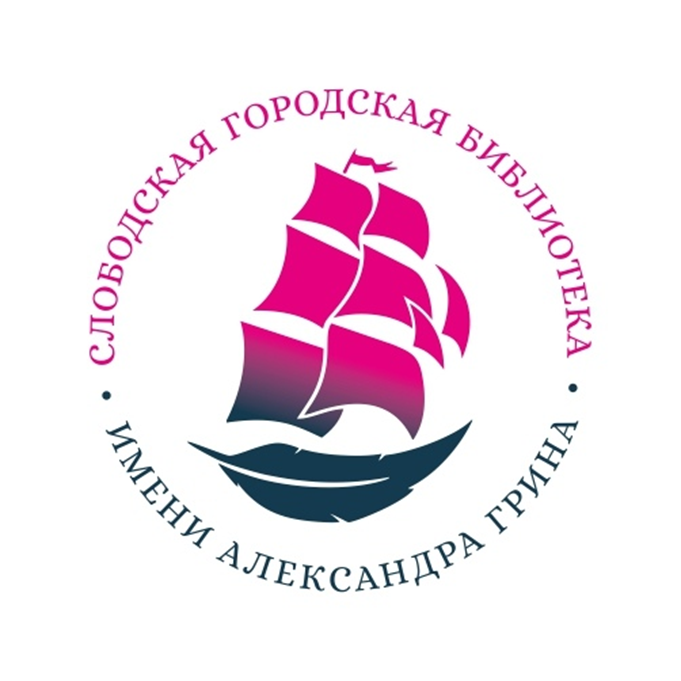 ПЛАН РАБОТЫ МКУ «СЛОБОДСКАЯ ГОРОДСКАЯ БИБЛИОТЕКА ИМ. А. ГРИНА»на 2022 г.  Адрес: 613150г. Слободскойул. Советская, 64тел. 4 -10- 58эл. адрес: sloblib@mail.ruОтделы:- Отдел обслуживания sloblib-oo@mail.ru;- Центр чтения детей и подростков sloblib-deti@mail.ru;- Центр патриотического воспитания им. Г. Булатова bulatov27@yandex.ru.г. СлободскойI. Основные направления и задачи работы Миссия библиотекиСоздание свободного доступа каждому жителю города к информации и знаниям.Восстановление культурных и литературных связей, традиций путем организации культурных проектов, программ, выставок совместно с городским сообществом.Внедрение и использование новых технологий и инновационных подходов в деятельности библиотеки.Главные функции – информационная, образовательная и культурная.Наш девиз: «Время читать!»Основные направления деятельности библиотеки в 2022 году:Повышение уровня организации обслуживания пользователей библиотеки на основе удовлетворения их информационных, культурных, образовательных потребностей.Совершенствование культурно-просветительской деятельности по:краеведению (работа клубов «Библиофил», «Фортуна», «Вятушка»);историко-патриотическому воспитанию (клуб «КЛИО»);досугу (клуб «Семейный круг», «Рукодельница»); работе с людьми пожилого возраста (клуб «Золотой возраст»);работе с детьми и подростками (клубы «Родничок», «Росточек», «Топтыжка», «Сказочник», «Личность», «Диалог»);экологии (клуб «ЭКОС»);ЗОЖ (клуб «Уроки жизни», Школа здоровья).Становление и развитие библиотеки как информационного центра по правовой и социально-значимой тематике и вопросам жизнедеятельности местного сообщества. Совершенствование и использование новых технологий, инновационных подходов в деятельности библиотеки – автоматизированная информационно-библиотечная система «Opacglobal» (корпоративная каталогизация на базе web-технологий, продолжение оцифровки печатных изданий местного значения («Ленинский путь» с .)). Формирование и обеспечение информационной безопасности и сохранности библиотечных фондов, комплектование, информационно-библиографическая обработка документов и организация фонда. Связи с общественностью и общественностью города, партнерство, культурные и образовательные программы и проекты (летний читальный зал «С книжкой на скамейке», «Зёрнышко», культурно-информационный проект «Жить здорОво»).Работа с кадрами, повышение профессиональной квалификации (участие в семинарах, вебинарах).Выполнение основных контрольных показателей работы и привлечение новых читателей, в том числе удалённых в библиотеку и к чтению (проведение конкурсов, акций).Повышение комфортности библиотечной среды, формирование положительного имиджа библиотеки, развитие рекламы.Осуществление методической помощи учреждениям, работающим с детьми и подростками, руководителям детского чтения.II. Контрольные показатели Основные контрольные показатели на 2022 год по кварталам План крупных массовых мероприятийIII. Организация библиотечного обслуживания населения 3.1. Структура библиотеки Отдел обслуживания: читальный зал, абонемент, сектор краеведения, Первомайский отдел обслуживания.Центр чтения детей и подростков: читальный зал, абонемент, методический кабинет для руководителей детского чтения.Центр патриотического воспитания им. Г Булатова: читальный зал, абонемент, детский абонемент.Все структурные подразделения работают в удобное для читателей время: с 10 до 18 часов. Библиотека работает все дни недели без перерыва на обед. Центр чтения и отдел обслуживания работают в субботу с 10 до 17 часов. В воскресенье взрослые читатели и дети обслуживаются в Центре патриотического воспитания им. Г. Булатова.3.2. Профильные библиотеки Центр патриотического воспитания им. Г. Булатова (план Центра см. отдельно).3.3. Внестационарная сеть Внестационарное обслуживание охватывает предприятия и учреждения г. Слободского: МКДОУ детские сады, МУП «Слободские пассажирские перевозки», Центральную районную больницу, КОГУП «Белочка», Слободской плазмоцентр, МУП «Благоустройство», магазины, парикмахерские.  Внестационарные формы обслуживания применять и на абонементах, в летних дружинах. На абонементе Отдела обслуживания размещен передвижной фонд Свято-Екатерининского собора и Христорождественского женского монастыря.3.4. Использование библиотечного фонда через ВСО и МБА3.5. Координация работы библиотеки с другими учреждениямиВ течение всего года осуществлять тесное сотрудничество и творческую работу с различными учреждениями города: дошкольные образовательные учреждения города (внестационарное обслуживание, активное участие в библиотечных конкурсах и акциях);общеобразовательные учреждения города (работа с задолжниками, подбор литературы по спискам чтения на лето, совместные мероприятия для дружин, проведение городской Недели детской и юношеской книги);учреждения дополнительного образования города (совместное проведение мероприятий);Коррекционная школа-интернат и Успенская коррекционная школа (участие в конкурсах библиотеки);Центр социальной помощи семье и детям (проведение мероприятий для пенсионеров и детей-сирот);детская художественная школа (совместные мероприятия, выставки работ);детская школа искусств им. П. И. Чайковского (совместные мероприятия, музыкальное сопровождение мероприятий);Центральная районная библиотека (обмен методической литературой, сценариями, краеведческими материалами, проведение совместных семинаров);МБУК «Слободской музейно-выставочный центр» (проведение совместных мероприятий, заседания клуба «Библиофил», краеведческие чтения, помощь в выставках и предоставление различной информации);МБУ Дворец культуры «Паруса» (проведение совместных мероприятий);МКУ «Городской методический кабинет» (совместное проведение мероприятий, конкурсов, акций);Слободской совет ветеранов (проведение совместных мероприятий, акций, написание конкурсов, грантов);военкомат (участие в Дне призывника);МАУ «Патриот» (совместное проведение мероприятий);Музей народной памяти (совместное проведение мероприятий, организация акций);СМИ: газеты «Центр города», «Скат», «Слободские куранты»; телевидение «Скат» (освещение мероприятий библиотеки).IV. Маркетинговая деятельность 4.1. Социологические исследованияОсновной целью социологической исследовательской деятельности библиотеки является изучение читателя и читательского спроса, использование полученных данных для улучшения взаимоотношений библиотекаря и читателя, для корректировки набора предоставляемых библиотекой услуг, проведения массовых мероприятий, при работе с определенными категориями читателей.4.2. Библиотечные услуги населению (бесплатные)4.3. Платные услугиВ 2022 году библиотека планирует продолжить оказывать услуги, как основные бесплатные, так и дополнительные сервисные. План по платным услугам по Прейскуранту на 2022 год – 145,0 тыс. руб.4.4. Комфортная библиотечная среда Комфортная библиотечная среда – это состояние «пространства» библиотеки, это всё то, что окружает читателей в библиотеке. Комфортная библиотечная среда включает в себя и красивое оформление стеллажей, стендов, детские информационно-игровые зоны, расположение фонда, использование в проведении мероприятий медиаресурсов, наличие подключения к Интернету, различные дизайнерские решения, другими словами – фирменный стиль библиотеки. 4.5. Реклама Главная задача библиотеки – продуманная РR – компания: широкая информация населения о возможностях библиотеки, предоставляемых услугах, о режиме работы, местонахождении, проведение акций в поддержку чтения, привлечение населения в библиотеку. Эти задачи достигаются с помощью:1. Еженедельный телевизионный обзор литературных новинок в передаче «5 книг» по местному телевидению.2. Информирование населения о работе библиотеки посредством местных печатных изданий «СКАТ», «Центр города», «Слободские куранты».3. Афиши, флаеры о предстоящих мероприятиях.4. Пригласительные билеты на мероприятия.5. Создание стиля библиотеки.6. Оформление альбомов клубов и альбома по истории библиотеки.7. Подготовка информации для сайта библиотеки. 8. Регулярное освещение мероприятий в открытых группах в социальной сети ВКонтакте, размещение мероприятий на платформе «PRO.Культура.РФ».9. Издание малых рекламных форм: книжные закладки, буклеты о библиотеке.V. Программы, проекты, гранты Продолжить работу по программам:«Жить здорОво!» (культурно-информационный проект);«Истоки» (программа по духовно-нравственному воспитанию);экологическая программа «Сохрани мир, в котором живёшь»;краеведческая программа «Память края»;программа по валеологии «Преодоление»;экологическая программа «Мир, увиденный сквозь книгу».Участвовать в проектах:телевизионный проект «5 книг» (обзор новинок литературы на местном телевидении);летний проект «Читальный зал под открытым небом»;культурно-информационный проект «Жить здорОво!»детский кукольный театр православной книги «Зёрнышко».Реализовать:Образовательно-просветительский проект по увековечению памяти русского писателя-прозаика и поэта Александра Степановича Грина «По следам романтика»Культурно-образовательный проект «Веками вместе».Выполнение плана работы по муниципальным целевым программам:План общегородских природоохранных мероприятий по городу Слободскому на 2022 г.«Развитие культуры в муниципальном образовании «город Слободской» на 2020-2026 годы»;«Формирование здорового образа жизни среди населения в муниципальном образовании «город Слободской» на 2022-2026 годы»;«Выполнение мероприятий Комплексного плана противодействия идеологии терроризма в Кировской области на 2019-2023 годы»; «Экология и природные ресурсы Кировской области».VI. Библиотека – центр информации В 2022 году библиотека планирует продолжить свою работу по созданию электронного каталога, оказанию услуг для населения в электронном виде, сканирование краеведческих газет.Оказание пользователям услуги в электронном виде: знакомство с порталом «Госуслуги», запись в электронную регистратуру, МФЦ «Мои документы», выдача бланков и заполнение заявлений на загранпаспорта, предоставление доступа к правовой базе «Консультант +».6.1. Деятельность по правовому просвещениюМассовая работа по правовому просвещению населенияВзаимодействие с местными госслужбами:УФМС России по Слободскому районуСовместно с миграционной службой традиционно летом и зимой – торжественное вручение паспортов юным слобожанам.Пенсионный фондВстреча населения со специалистом Пенсионного фонда по вопросам пенсионного законодательства.Сотрудничество с прокуратурой  Встреча населения с помощником прокурора по вопросам прав человека, а также вопросам, касающимся жилищных и социальных проблем.Служба судебных приставовВстреча со специалистом в рамках дней правовой помощи населению.Взаимодействие с местными органами властиБиблиотека планирует оперативно информировать городскую администрацию о своей текущей деятельности и предстоящих мероприятиях.6.2. Справочно-библиографическое и информационное обслуживание:Пропаганда библиографических знаний, библиографическое обучениеVII. Издательская деятельность VIII. Содержание и организация работы с читателями 8.1 Основные направления работы с читателями. Продвижение интереса к чтениюПродолжать работу по организации книжного фонда. Пополнять справочно-библиографический аппарат. Поднимать высокую культуру удовлетворения читательских запросов.Устанавливать тёплые контакты между библиотекарем и пользователем.Продолжать организацию взаимодействия пользователя и библиотекаря на основесотрудничества и сотворчества. Именно в совместной деятельности, направленной на преодоление возникающих трудностей, пользователь учится самостоятельно открывать новые грани библиотечного обслуживания.Историко-патриотическое воспитаниеМероприятия ко Дню Победы и Дню памяти и скорби8.1.2. КраеведениеМероприятия, посвященные памяти А. С. Грина8.1.3. Экологическое просвещение населения8.1.4. Здоровый образ жизни 8.1.5. Помощь читателям в организации делового и профессионального чтенияПомощь в выборе профессии. Образование. Самообразование8.1.6. Содействие нравственному, духовному и эстетическому развитию личности         Семья, семейное чтение, семейное воспитаниеЭтика, эстетика8.1.7. Религиоведение. Православие8.1.8. Мероприятия по формированию толерантного сознания.  Противодействие терроризму8.1.9. Работа по противодействию коррупции8.1.10. ДосугМассовая работа в летний периодРабота клубов по интересамОТДЕЛ ОБСЛУЖИВАНИЯЦЕНТР ЧТЕНИЯ ДЕТЕЙ И ПОДРОСТКОВЦЕНТР ПАТРИОТИЧЕСКОГО ВОСПИТАНИЯ ИМ. Г. БУЛАТОВА8.1.11. Художественная литература8.1.12. Организация библиотечного обслуживания граждан с ограничениями жизнедеятельностиIХ. Формирование, организация, использование и сохранность фондовХ. Модернизация библиотечно-библиографических процессовПродолжить сканирование местных газет «Ленинский путь» (с 1975 г.).Использование электронного каталога для обслуживания читателей, составления списков новой литературы.Использование электронной почты для оперативной доставки документов удаленному пользователю, для получения документов по МБА.ХI. Организационно-методическая деятельность  11.1. Основные задачи деятельности Главными направлениями методической деятельности библиотеки являются: мониторинг и аналитическая деятельность; консультирование; создание методических материалов; поиск, разработка и внедрение инноваций; содействие программно-проектному подходу к работе библиотеки; повышение квалификации сотрудников; содействие технической модернизации и пр.11.2. Организация непрерывного профессионального образования  Календарный план методической работы на 2022 г.ХII. Управление библиотекой. Работа с кадрамиНа 2022 год планируется в штате библиотеки 24,25 ставки. В течение года будет происходить перестановка кадров внутри библиотеки: на периоды болезни и учебных отпусков, перевод с одной должности на другую.Администрацией библиотеки планируется:Проводить производственные совещания с заведующими отделами еженедельно.Подготовить отчеты, планы, письма в администрацию города, в другие учреждения постоянно. Подготовка приказов ежедневно.Графики работы и табеля рабочего времени ежемесячно.Участвовать в планерках при заместителе главы администрации города Слободского. Проводить методико-санитарный день последнюю среду каждого месяца.Сотрудничать с Центром занятости Слободского района. Поиск кадров и оформление трудовых договоров.Контроль и анализ итогов показателей работы структурных подразделений по месяцам.Составить и предоставить в установленные сроки отчеты и планы в отдел экономического развития, в управление культуры, в финансовый отдел, в пенсионный фонд и т.д. Своевременно оформить документы: договоры, счета и др.Подготовить информацию о выплате заработной платы ежемесячно.Подготовить письма о выделении дополнительных ассигнований на подписку, заработную плату, коммунальные услуги.Подготовить и отправить письма с просьбой о материальной помощи предприятиям в течение года.Подготовить план с анонсом мероприятий для сайта администрации города ежемесячно.Подготовить и отправить отчеты для Кировской областной библиотеки им. А. Герцена в течение года.Подготовить проекты на областные и федеральные конкурсы в течение года.Продолжить реализацию библиотечных проектов (летний читальный зал, театр Книги, «5 книг»).Оформить договоры о сотрудничестве с учреждениями и организациями по внестационарному обслуживанию.Контроль публикуемых заметок в городские газеты, областные и российские издания (из опыта работы, об истории библиотеки и сотрудниках, проектной деятельности, услугах).Подготовить план мероприятий библиотеки на 2022 год, планы и отчеты по направлениям библиотеки в конце года.Обеспечить своевременность расчетов по заработной плате, коммунальным услугам ежемесячно.Соблюдать утвержденные лимиты по энерго- и теплоресурсам, услугам связи, водоснабжению и водоотведению ежемесячно.Соблюдать утвержденные лимиты по заработной плате ежемесячно.Провести мероприятия по оптимизации, результативности расходов ежемесячно.Обеспечить целевое и эффективное использование средств, выделяемых из областного бюджета: средства из федерального бюджета на приобретение литературы.Эффективно использовать муниципальное имущество постоянно.Своевременно и качественно представлять запрашиваемую информацию, отчетность министерству культуры по комплектованию. Выполнить требования нормативно-правовых актов администрации города постоянно.ХIII. Материально-техническая база В 2022 году планируется:приобрести компьютер, читательские стулья;интерактивный сенсорный стол в виде книги для изучения биографии и творчества А. С. Грина (в рамках реализации проекта «По следам романтика»)провести опрессовку отопительных систем помещений, испытания пожарного крана на водоотдачу, обслуживание пожарной сигнализации, установка пожарной сигнализации.XIV. Планируется в 2022 году:вести работу библиотеки согласно плану;сохранять все традиции, искать новые пути развития библиотеки;внедрять инновационные и компьютерные технологии;повышать престиж книги и чтения, имидж библиотеки;по мере поступления бюджетных ассигнований, которые предусмотрены в ведомственных целевых программах библиотеки, сделать косметические ремонты в отделах, провести мероприятия по пожарной безопасности и охране труда, стимулировать активных сотрудников;своевременно пополнять информационное поле сайта, групп отделов в соцсетях и активно привлекать пользователей к ресурсам, информирование о мероприятиях и приобщение к чтению;продолжить развитие качественных тематических мероприятий на платной основе.ПоказателиФакт 2021 годаПлан на 2022 годпо кварталам (с нарастающим итогом)по кварталам (с нарастающим итогом)по кварталам (с нарастающим итогом)по кварталам (с нарастающим итогом)ПоказателиФакт 2021 годаПлан на 2022 годI кварталII кварталIII кварталIV кварталЧитатели1652616700421083501257016700Посещения1296161450003620072500109470145000Книговыдача35927238807096400194000291870388070ДатаНаименованиеМесто проведенияПРОЕКТЫПРОЕКТЫПРОЕКТЫвесь периодТелевизионный проект «5 книг» (еженедельный обзор новинок литературы на местном телевидении)Отдел обслуживанияЦентр чтения детей и подростковЦПВ им. Г. Булатовавесь периодЛетний проект «Читальный зал под открытым небом»Отдел обслуживанияЦентр чтения детей и подростковЦПВ им. Г. Булатовавесь периодДетский кукольный театр православной книги «Зёрнышко»Центр чтения детей и подростковвесь периодЖить здорОво! (культурно-информационный проект)Отдел обслуживаниявесь периодКультурно-образовательный проект «Веками вместе»Отдел обслуживанияапрель-августОбразовательно-просветительский проект по увековечению памяти русского писателя-прозаика и поэта Александра Степановича Грина «По следам романтика»Отдел обслуживанияТВОРЧЕСКИЕ ПРОГРАММЫТВОРЧЕСКИЕ ПРОГРАММЫТВОРЧЕСКИЕ ПРОГРАММЫвесь период«Истоки» – программа по духовно-нравственному воспитанию Отдел обслуживаниявесь период«Сохрани мир, в котором живёшь» – экологическая программа Центр чтения детей и подростковвесь период«Память края» – краеведческая программаЦентр чтения детей и подростковвесь период«Преодоление» – программа по валеологииЦентр чтения детей и подростковвесь период«Мир, увиденный сквозь призму»: экологическая программа Центр чтения детей и подростковвесь период«Семья и книга» ЦПВ им. Г. Булатовавесь период«Патриот Отечества»ЦПВ им. Г. БулатоваГОРОДСКИЕ КОНКУРСЫГОРОДСКИЕ КОНКУРСЫГОРОДСКИЕ КОНКУРСЫянварь«По следам Александра Грина»: конкурс дизайна информационных баннеровОтдел обслуживанияянварь-март«Я родился на родине Грина»: конкурс сочинений среди школьников 5-10 классовОтдел обслуживанияфевраль«Страница'22»: чемпионат по чтению вслух среди старшеклассниковОтдел обслуживаниямарт«Твоя вера»: конкурс чтецов православной поэзииОтдел обслуживанияапрель«Гриновская Регата»: городская Олимпиада по творчеству А. С. Грина среди школьников 5-10 классовОтдел обслуживанияавгустXVII городской фестиваль авторской песни «Под алым парусом мечты»Отдел обслуживанияноябрь«Друзья домашнего очага»: фотоконкурсОтдел обслуживанияянварь-май«Библиотека. Учитель. Ученик»: конкурс для педагогов школ городаЦентр чтения детей и подростковмарт«Нынче Муха-Цокотуха-именинница»: городской конкурс детского творчества к 140-летию со дня рождения русского писателя, критика, литературоведа, переводчика Корнея Ивановича Чуковского (1882-1969)Центр чтения детей и подростковмарт-апрельЧитатель годаЛучший читатель – дошкольникЦентр чтения детей и подростковиюнь-август«С книгой на каникулах»: онлайн-фотоконкурсЦентр чтения детей и подростковавгуст«Мечтательница из «Алых парусов»: онлайн-фотоконкурс Центр чтения детей и подростковсентябрь-декабрь«Красота Божьего мира»: Международный конкурс детского творчества совместно со Слободским БлагочиниемЦентр чтения детей и подростковоктябрь«На все цвета радуги»: городской конкурс творческих работ к 120-летию со дня рождения русского писателя Евгения Андреевича Пермяка (1902-1982)Центр чтения детей и подростковмай«Великие дела Петра I»: городской конкурс рисунковЦПВ им. Г. Булатоваиюнь-август«Люби и знай свой Вятский край!»: конкурс летнего чтенияЦПВ им. Г. Булатоваоктябрь«Наши права»: конкурс рисунковЦПВ им. Г. БулатоваАКЦИИАКЦИИАКЦИИвесь период«Бумаге – вторую жизнь!»: благотворительная акция по сбору макулатурыОтдел обслуживаниявесь период«Добрая книга от доброго сердца»: благотворительная акцияОтдел обслуживанияянварь«Первый читатель»: акцияОтдел обслуживанияфевраль«День влюблённых в книгу»: акция к Международному дню книгодаренияОтдел обслуживанияапрель«В ожидании заблудившихся книг»: акция забывчивого читателяОтдел обслуживанияапрель«Библиосумерки»: Всероссийская акцияОтдел обслуживанияиюль«Мы читаем всей семьей»: акция к Дню семьи, любви и верностиОтдел обслуживанияноябрь«Ночь искусств»: Всероссийская акцияОтдел обслуживаниявесь период«С миру по книжке»: благоДАРИТЕльная акция добраЦентр чтения детей и подростковвесь период«Игрушка детства моего…»: благотворительная акцияЦентр чтения детей и подростков«Охота на пластик!»: эко-акция по сбору пластиковых бутылокЦентр чтения детей и подростковянварь«Первый читатель»: акцияЦентр чтения детей и подростковянварь-апрель«БумБатл»: благотворительная акция по сбору макулатурыЦентр чтения детей и подростковфевраль«День влюблённых в книгу»: акция-лотерея к Международному дню книгодаренияЦентр чтения детей и подростковфевраль«Счастливый номер»: акцияЦентр чтения детей и подростковапрель«Задолжник! Отзовись!»: акция забывчивого читателя (возврат долгов пользователей)Центр чтения детей и подростковапрель«Георгиевская ленточка. Память через века: акция ко дню ПобедыЦентр чтения детей и подростковапрель«Библиосумерки»: Всероссийская акцияЦентр чтения детей и подростковноябрь«Ночь искусств»: Всероссийская акцияЦентр чтения детей и подростковдекабрь«Мир добра и толерантности»: акция добра к Международному дню волонтёрстваЦентр чтения детей и подростковянварь«Стань первым читателем года!»: акция на взрослом, детском абонементах и в читальном залеЦПВ им. Г. Булатоваянварь«Лотерея по розыгрышу из 100 первых номеров читательских билетов»: акция во время перерегистрации читателей взрослого абонемента и читального залаЦПВ им. Г. Булатоваянварь«Лотерея по розыгрышу из 50-ти первых номеров читательских билетов»: акция во время перерегистрации читателей на детском абонементеЦПВ им. Г. Булатоваапрель«Подарок ветерану своими руками»: общегородская акцияЦПВ им. Г. Булатоваапрель«Библиосумерки-2021»: социально-культурная акцияЦПВ им. Г. Булатоваапрель-май«Георгиевская ленточка – каждому читателю»: патриотическая акцияЦПВ им. Г. Булатовамай«Конфета вместо сигареты»: акция, приуроченная к Всемирному дню отказа от куренияЦПВ им. Г. Булатованоябрь«Ночь искусств»: образовательно-культурная акцияЦПВ им. Г. Булатованоябрь«Булатову – всенародная память»: акция, посвящённая 97-й годовщине со дня рождения Г. П. БулатоваЦПВ им. Г. БулатоваМАССОВАЯ РАБОТАМАССОВАЯ РАБОТАМАССОВАЯ РАБОТАв течение года«Добро пожаловать в библиотеку им. А. Грина»: ознакомительная экскурсияОтдел обслуживанияянварь«Светлый вечер, добрый вечер»: святочные посиделки Отдел обслуживанияфевраль-март«Масленица у ворот – заходи в наш хоровод»: праздничная программаОтдел обслуживанияапрель«В ожидании заблудившихся книг»: акция забывчивого читателя«Библиосумерки»: Всероссийская акцияОтдел обслуживаниямай«Чтоб не забылась та война»: час памятиВсероссийский день библиотекОтдел обслуживанияиюнь«Горечь и гордость»: киночас ко Деню памяти и скорби (22 июня)Отдел обслуживанияиюнь-августРабота с лагерями дневного пребывания детей во время каникул (викторины, игровые занятия, беседы, обзоры, часы информации и др.)Отдел обслуживанияавгустВстреча с лауреатом Всероссийской литературной премии им. А. ГринаXVII городской фестиваль авторской песни «Под алым парусом мечты»Отдел обслуживанияноябрь«Ночь искусств»: Всероссийская акцияОтдел обслуживаниядекабрьНовогоднее представлениеОтдел обслуживанияв течение года«Уроки Деда Краеведа»: цикл краеведческих мероприятий по заявкам«В книжный город с Буратино»: театрализованная экскурсияЦентр чтения детей и подростковянварь«Гуляй на святки без оглядки»: святочные посиделкиЦентр чтения детей и подростковмарт«Битва читающих»: интеллектуальный ринг к Неделе детской и юношеской книги«Наша Масленица широка и весела, будет к каждому добра!»: уличное гуляньеЦентр чтения детей и подростковапрель«Библиосумерки»: Всероссийская акция«Задолжник! Отзовись!»: акция забывчивого читателя (возврат долгов пользователей)Центр чтения детей и подростковиюнь«41-й. Вспомним, люди, подвиг Родины!..»: День памяти и скорби (22 июня)Центр чтения детей и подростковиюнь-августРабота с лагерями дневного пребывания детей во время каникул (викторины, игровые занятия, беседы, обзоры, часы информации и др.)Центр чтения детей и подростковоктябрь«От улыбки все мы молодеем»: праздничная семейная программа ко Дню бабушек и дедушек Центр чтения детей и подростковноябрь«Ночь искусств»: Всероссийская акцияЦентр чтения детей и подростковноябрь«Тепло сердец для милых мам»: праздничная программа ко Дню материГородские литературные Встречи юных краеведов-книголюбов «Вятские о вятском»Центр чтения детей и подростков14 января в 15-00 ч.30 январяв 11.00Клуб общения пожилых людей «Золотой возраст»«Пусть будет добрым Новый год!»: праздничная развлекательная программаКлуб выходного дня «Семейный круг»«Наши истоки»: фольклорные посиделки, посвящённые Году народного искусстваЦПВ им. Г. Булатова25 марта в 15-00 ч.27 марта в 11-00 ч.Клуб общения пожилых людей «Золотой возраст»«Поэтические голоса Вятки»: творческая встреча с кировскими поэтами Клуб выходного дня «Семейный круг» «Как бы жили мы без книг?»: литературный праздник, посвящённый Неделе детской и юношеской книгиЦПВ им. Г. Булатоваапрель«Подарок ветерану своими руками»: общегородская акция «Библиосумерки-2021»: Всероссийская акцияТоржественное мероприятие, посвящённое Дню памяти подвига Григория Булатова ЦПВ им. Г. Булатова30 апреля-9 мая6 мая в 15-00 ч.15 мая в 11-00 ч.«Георгиевская ленточка – каждому читателю»: патриотическая акцияКлуб общения пожилых людей «Золотой возраст»«Память – как бессмертие»: вечер, посвящённый Дню Победы Клуб выходного дня «Семейный круг» «Семья – награда, она дороже клада!»: праздничная программа, посвященная Международному дню семьиЦПВ им. Г. Булатоваиюнь-август«Люби и знай свой Вятский край!»: конкурс летнего чтенияЦПВ им. Г. Булатоваиюнь-августРабота с лагерями дневного пребывания детей во время каникул (викторины, игровые занятия, беседы, обзоры, часы информации и др.)ЦПВ им. Г. Булатова25 сентябряв 11-00 ч.30 сентябряв 11-00 ч.Клуб выходного дня «Семейный круг»«Вятский край – милый сердцу уголок»: праздник, посвящённый подведению итогов конкурса летнего чтенияКлуб общения пожилых людей «Золотой возраст»«Подари мне радость, осень!»: праздник, посвящённый Дню мудрости и добротыЦПВ им. Г. Булатова28 октября в 11-00 ч.Клуб общения пожилых людей «Золотой возраст»«Мне нравится, что вы больны не мной»: литературно-поэтический вечер по творчеству Марины Цветаевой, посвящённый 130-летию со дня рождения поэтессы ЦПВ им. Г. Булатованоябрь«Ночь искусств»: Всероссийская акцияЦПВ им. Г. Булатованоябрь«Булатову – всенародная память»: акция, посвящённая 97-й годовщине со дня рождения Г. П. БулатоваКлуб общения пожилых людей «Золотой возраст»«Уголок души моей»: встреча, посвящённая миру увлечений Клуб выходного дня «Семейный круг»«Говорите мамам нежные слова»: праздник, посвящённый Дню материЦПВ им. Г. БулатовадекабрьКлуб выходного дня «Семейный круг»«Путешествие Снежинки»: новогоднее представлениеЦПВ им. Г. БулатоваФакт в 2021 г. План на 2022Пользователи       20953500Посещение       532222000Книговыдача       1064255000МБА показателиФакт 2021План 2022Количество библиотек, получающих издания по МБА11Число читателей, пользующихся МБА2730Получено литературы по МБА143150Количество библиотек, обслуживающих абонентов МБА11ДатаНаименованиеМесто проведенияфевраль«Территория чтения»: анкетирование читателей о работе библиотекиОтдел обслуживанияиюнь«Как вечно пушкинское слово»: мини-опросОтдел обслуживанияиюль-август«Что я знаю об А. Грине»: социологическое исследованиеОтдел обслуживанияфевраль-март«Десять книг, которые потрясли Вас»: блиц-опрос к Неделе детской и юношеской книгиЦентр чтения детей и подростковапрель-май«Что читали наши бабушки и дедушки»: анкетный опрос для младшего и среднего школьного возраста к Международному дню семьи«Любимые книги о войне»: блиц-опрос для младшего школьного возраста ко Дню ПобедыЦентр чтения детей и подростковиюль-сентябрь«Пользователь библиотеки. Кто он?»: анкетирование читателейЦПВ им. Г. Булатова1.Запись в библиотеку2.Бронирование книг3.Предоставление доступа в сети Интернет:к информации о деятельности федеральных органов государственной власти, органов государственной власти субъектов РФ и органов местного самоуправления;к получению государственных (муниципальных) услуг (функций) в электронном видек электронным ресурсам, нормативно-правовым документам, предоставление возможности работы с электронной почтой, печати на бумажном носителе информации и др.4.Предоставление доступа в сети Интернет:к библиографическим базам данных, подготовленным библиотекой, в том числе к электронному каталогу5.Предоставление автоматизированных рабочих мест для работы 6.Предоставление информации о работе библиотеки, адресов и телефонов, о правилах пользования библиотекой (лично или по телефону)7.Организация системы каталогов, картотек, справочных изданий для поиска нужной информации, в том числе   при помощи Интернет8.Выполнение тематических или фактографических справок по телефону9.Консультации и помощь сотрудников библиотеки по работе с каталогами и картотеками10.Выдача книжных и периодических изданий из фондов библиотеки на абонементе во временное пользование на дом сроком до 15 дней11.Выдача всех книжных и периодических изданий из фондов библиотеки во временное пользование для работы в читальном зале12.Продление срока пользования документами лично при посещении библиотеки, по телефону, электронной почте, на сайте библиотеки13.Индивидуальное информирование (тематическое, отраслевое, новинки литературы) читателей14.Информирование (групповое, коллективное) по определенным темам, событиям, датам через стенды, выставки, просмотры15.Проведение тематических вечеров, встреч с деятелями культуры, искусства, литературы, литературно-музыкальных гостиных, культурно-развлекательных мероприятий (викторин, конкурсов и т.д.), литературных чтений, конференций, обсуждений и «премьер» книг, встреч с авторами литературных произведений (в соответствии с планами и программами библиотеки)16.Создание библиографических указателей, тематических указателей, списков литературы для более полного информирования читателей о составе фондов библиотеки17.Информирование о новых поступлениях в фонд библиотек через проведение обзоров, выставок книг, списков литературы18.Информирование о полном ассортименте выписываемых библиотекой периодических изданий (через стенды, выставки, каталог периодических изданий)19.Информирование муниципальных служащих по вопросам российского и местного законодательства, вопросам местного самоуправления, культурной и общественной жизни города20.Просмотр в читальных залах тематических папок с материалами, подборками, вырезками21.Библиотечное обслуживание пользователей, которые не могут посещать библиотеку (стационаров больниц, людей с ограниченными возможностями, инвалидов) через внестационарные формы обслуживания при наличии читательского билета22.Рекомендации книг пользователям при неопределенном или тематическом запросе. Проведение консультаций у книжных полок и каталогов с читателями23.Прием произведений печати от читателя в фонд библиотеки взамен утерянных24.Устное напоминание пользователям (и по телефону), не возвратившим книги в библиотеку в срок25.Проведение литературных уроков, бесед, викторин, просмотров, детских праздников и других мероприятий для детей и подростков в помощь учебному процессу (по планам библиотеки)26.Помощь в многоаспектном поиске изданий по фондам библиотеки27.Тематический поиск информации в алфавитном, систематическом, краеведческом и других библиотечных каталогах, электронных базах данных, карточном каталоге28.Поиск правовой информации в полнотекстовых Базах Данных «КонсультантПлюс» библиотекарем29.Оповещение читателей о поступлении предварительно заказанной ими литературы30.Предоставление по запросу пользователей документов из фондов библиотеки - структурных подразделений МКУ «Библиотека им. А.Грина»31.Предоставление в пользование библиографических материалов, пресс-дайджестов и других информационных материалов32.Пользование новыми периодическими изданиями в помещении читального зала33.Участие в заседаниях бесплатных клубов и кружков по интересам34.Распространение библиотечно-библиографических знаний среди пользователей библиотеки.35.Организация и проведение учебного курса по информационной грамотности для учащихся школ города, консультирование современным методам поиска информации в традиционных и автоматизированных библиотечно-информационных системах36.Беспроводной доступ в Интернет (Wi-Fi) для пользователей со своими переносными компьютерами при наличии читательского билета37.Проведение консультаций, стажировок для библиотечных и других работников учреждений культуры всех систем и ведомств38.Внестационарное обслуживание детей в дошкольных образовательных учреждениях в пунктах выдачи литературы и библиотечных пунктах при наличии читательского билета№ п/пНаименование услуги1.Приобретение единого читательского билета2.Ночной абонемент в читальных залах на время закрытия библиотеки периодические издания (журнал мод, вязания):3Копирование документа 1 листа (формат А4)4.Двустороннее копирование документа 1 листа (формат А4)5.Копирование документа 1 листа (формат А3)6Распечатка 1 документа (форма А4) на лазерном принтере с текстом или иллюстрациями (черно-белая печать)7.Пользование компьютером библиотеки8.Входной билет на кукольный спектакль10 Разработка и продажа тематических буклетов (1 стр.)11.Разработка и продажа тематических, учебно-методических, творческих, справочных сборников (30 стр.)12.Разработка и продажа тематических, учебно-методических, творческих, справочных сборников (50 стр.)13.Разработка и продажа тематических, учебно-методических, творческих, справочных сборников (80 стр.)14.Проведение экскурсии по библиотеке15.Организация и проведение мероприятий образовательного, научно-технического, тематического характера (45 мин)16.Организация и проведение мероприятий театрализованных, культурно-развлекательных (45 мин)17.Редакционно-издательские услуги: набор текста на компьютере18.Создание электронных презентаций19.Организация условий для проведения выставок, ярмарок-продаж, торговлиОтдел обслуживанияЦентр чтения детей и подростковЦентр патриотического воспитания им. Г. Булатова- «Слободская городская библиотека им. А. Грина»: информационный стенд;- «Библиотека предлагает»: информационный стенд;- «Он жил среди нас, этот сказочник странный»: выставка-портрет о жизни и творчестве А. С. Грина;- интерактивный сенсорный стол в виде книги для изучения биографии и творчества А. С. Грина (в рамках реализации проекта «По следам романтика»);- «Слободской и слобожане»: выставка-информация.- «Знакомьтесь – Центр чтения!»: информационная стена; - «Писатели нашего детства»: информационная стена;  - «В блистающем мире Грина»: настенная выставка-информация в вестибюле Центра о жизни и творчестве А. С. Грина; - «Вместе против террора»: информационный стенд;- «Веточка экологических желаний»: информационный стенд.- осуществить косметический ремонт лестничного пролёта: побелка потолка и стен, покраска панелей, плинтусов, батареи, лестничного марша;- приобрести стулья в читальный зал;- приобрести цветочный грунт для пересадки комнатных растений в библиотеке. МероприятиеСрокВозрастОтдел обслуживанияОтдел обслуживанияОтдел обслуживанияПланы массовых мероприятий по месяцам для читателей, школ города, в летний период для лагерей дневного пребыванияв начале каждого месяцадля всех возрастных группРазработка и проведение Всероссийских акций с целью популяризации библиотеки и внедрения новых инновационных технологий и форм работыв течение годадля всех пользователей«Добро пожаловать в библиотеку им. А. Грина»: ознакомительная экскурсияв течение годадля всех возрастных групп образовательных учреждений города«В ожидании заблудившихся книг»: акция забывчивого читателя (возврат долгов пользователей)апрельдля всех пользователей«Слободская городская библиотека им. А. Грина»: информационный стендв течение годадля всех пользователей«Он жил среди нас, этот сказочник странный»: выставка-портрет о жизни и творчестве А. С. Гринав течение годадля всех пользователейВыступление на телевидении в передаче «5 книг» (обзор новых книг)в течение годадля всех пользователейИнформирование о работе библиотеки посредством СМИ                             в течение годадля всех пользователейОсвещение мероприятий, проводимых в Отделе обслуживания, в социальной сети «Vkontakte.ru» и на сайте библиотеки                                                     в течение годадля всех пользователейБуклеты о библиотеке, рекламные закладки, афиши о предстоящих мероприятиях                                                                                в течение годадля всех пользователей«Первый читатель»: акцияянварьдля всех пользователейЦентр чтения детей и подростковЦентр чтения детей и подростковЦентр чтения детей и подростковПланы массовых мероприятий по месяцам для школ города, в летний период для лагерей дневного пребыванияв начале каждого месяцадля всех возрастных группРазработка и проведение Всероссийских акций с целью популяризации Центра чтения и внедрения новых инновационных технологий и форм работыв течение годадля всех возрастных групп«В книжный город с Буратино»: театрализованная экскурсияв течение годадля всех возрастных групп дошкольных образовательных учрежденийСъёмка на телевидение городского праздника Недели детской и юношеской книги «Книжкины именины»18 мартамладший школьный возраст«Задолжник! Отзовись!»: акция забывчивого читателя (возврат долгов пользователей)с 12 по 18 апреля1-9 классы«Знакомьтесь - Центр чтения»: информационная стенав течение годадля всех пользователей«В блистающем мире Грина»: настенная выставка-информация в вестибюле Центра о жизни и творчестве А. С. Гринав течение годадля всех пользователейВыступление на телевидении в передаче «5 книг» (обзор новых книг)в течение годадля всех пользователейИнформирование о работе Центра посредством СМИ                             в течение годадля всех пользователейОсвещение мероприятий, проводимых в Центре, в социальной сети «Vkontakte.ru» и на сайте библиотеки                                                     в течение годадля всех пользователейБуклеты о Центре     чтения, рекламные закладки, афиши о предстоящих мероприятиях                                                                                в течение годадля всех пользователей«Первый читатель»: акцияянварьдля всех пользователейЦентр патриотического воспитания им. Г. БулатоваЦентр патриотического воспитания им. Г. БулатоваЦентр патриотического воспитания им. Г. БулатоваПланы массовых мероприятий по месяцам для читателей, школ города, в летний период для лагерей дневного пребыванияв начале каждого месяцадля всех возрастных группРазработка и проведение Всероссийских акций с целью популяризации библиотеки и внедрения новых инновационных технологий и форм работыв течение годадля всех пользователейРегулярное информирование о работе Центра посредством СМИв течение годадля всех пользователейРегулярное освещение мероприятий, проводимых в Центре, на сайте библиотеки и в открытой группе «Центр патриотического воспитания имени Григория Булатова» в социальной сети ВКонтактев течение годадля всех пользователейИздание малых рекламных форм: книжные закладки о Центре, информационные рекламные листовки, буклеты о Центре, афиши предстоящих мероприятий, пригласительные билеты на мероприятия, оформление альбомов клубов и альбома по истории Центра, обновление стенда «12 вспышек уходящего года».в течение годадля всех пользователейКонтрольные показателиФакт 2021План 2022Записано читателей10091010Посещений62316235Выдано всего документов1408214085В т.ч. печатных26422645В т.ч. электронных копий документов892895Выдано справок и юридических консультаций145147ДатаНаименованиеУчастники, партнёрыМесто проведенияМЕРОПРИЯТИЯМЕРОПРИЯТИЯМЕРОПРИЯТИЯМЕРОПРИЯТИЯянварь«Личное-публичное»: правовой ликбез5-8 кл.Отдел обслуживанияфевраль«Защита Отечества – священный долг каждого!?»: диспут9-11 кл.Отдел обслуживанияиюньТоржественное вручение паспортов юным слобожанамдля всех пользователейОтдел обслуживанияоктябрь«Учитель всегда прав?!»: диспут9-11 кл.Отдел обслуживаниядекабрь«Имею право!?»: диспут9-11 кл.Отдел обслуживаниядекабрьТоржественное вручение паспортов юным слобожанамдля всех пользователейОтдел обслуживанияфевраль«История прокуратуры в России»: исторический урок5-6 кл.Центр чтения детей и подростковноябрь«По стране Правознайке»: игра-путешествие к Всемирному дню прав ребёнка1-4 кл.Центр чтения детей и подростковдекабрь«Советуясь с законом»: справочное бюро ко Дню прав человека6-8 кл.Центр чтения детей и подростковноябрьПрава свои знай, обязанности не забывай»: час права для учащихся 8-х классов МКОУ СОШ № 148 кл.ЦПВ им. Г. Булатованоябрь«Профессия: прокурор»: встреча учащихся 10 класса МКОУ СОШ № 14 с представителем прокуратуры10 кл.ВЫСТАВКИВЫСТАВКИВЫСТАВКИВЫСТАВКИянварь«300 лет на страже закона»: книжно-журнальная выставкадля всех пользователейОтдел обслуживаниямарт«В библиотеку за правом»: выставка-информация для всех пользователейОтдел обслуживанияавгуст«Нам флаг и герб завещано сберечь»: выставка ко Дню государственного флага Россиидля всех пользователейОтдел обслуживанияноябрь«Я ребёнок. У меня есть права»: книжная выставкадля всех пользователейОтдел обслуживанияноябрь«Правовая азбука»: выставка-игра к   Всероссийскому дню правовой помощи детям (20 ноября)1-4 кл.Центр чтения детей и подростковноябрь«В мире права и закона»: выставка-совет по правовой литературе ко Дню прав человека (10 декабря)5-8 кл.Центр чтения детей и подростковиюнь«Пусть вечно детство звонкое смеётся»: выставка на детском абонементе1-4 кл.ЦПВ им. Г. Булатовасентябрь«Прокуратура на страже закона и порядка»: информационный стенддля всех пользователейЦПВ им. Г. Булатованоябрь«По букве ЗАКОНА»: книжная выставка9-11 кл.ЦПВ им. Г. Булатованоябрь«Я – полноправный страны гражданин»: книжная выставка1-4 кл.ЦПВ им. Г. Булатованоябрь«Единую законность охраняя»: выставка на взрослом абонементедля всех пользователейИЗДАТЕЛЬСКАЯ ДЕЯТЕЛЬНОСТЬИЗДАТЕЛЬСКАЯ ДЕЯТЕЛЬНОСТЬИЗДАТЕЛЬСКАЯ ДЕЯТЕЛЬНОСТЬИЗДАТЕЛЬСКАЯ ДЕЯТЕЛЬНОСТЬапрель«Братья наши меньшие: их права и наша защита»: буклет о правилах содержания животных для всех пользователейОтдел обслуживанияпоказателиФакт 2021 г.План 2022 г.Справки (всего)95679660    В том числе правовых            краеведческих6930475310Абоненты групповой информации32623270Абоненты индивидуальной информации602610Количество оповещений17151720Дни информации, ДС02Библиотечные уроки, обзоры3845Информационные часы231342231345Выставки-просмотры163165Дни новой книги510Экскурсии1720Всего массовых мероприятий276280Всего информационных онлайн-мероприятий18351840ДатаНаименованиеМесто проведенияянварь-мартТекущее редактирование каталогов (алфавитного и систематического) и картотек (систематической картотеки статей и краеведческой картотеки статей)Отдел обслуживанияянварь-мартПомощь структурным подразделениям в организации ведения каталоговОтдел обслуживаниявесь периодУроки библиографической грамотности: знакомство со справочно-библиографическим аппаратом библиотеки, практическая работа по поиску документов по алфавитному и систематическому каталогам, краеведческой картотеке статей и систематической картотеке статей, электронному каталогуОтдел обслуживаниявесь периодРабота с периодическими изданиями:- просмотр и изъятие из фонда устаревших периодических изданий;- пополнение новым материалом тематических папок и альбомов по краеведению;- просмотр новых изданий, написание и расстановка карточекОтдел обслуживаниявесь периодИнформационные обзоры периодических изданий для разных групп пользователейОтдел обслуживаниявесь периодОформить и регулярно вести:- тетрадь отказов- тетрадь выполненных справок- картотеку индивидуальных и групповых пользователейОтдел обслуживаниявесь периодПоездка в библиотеку им. А. И. Герцена для консультации по наиболее трудным вопросам библиографииОтдел обслуживаниявесь период«Правила пользования книгой»: беседа с дошкольниками в ДОУЦентр чтениядетей и подростковвесь период«В книжный город с Буратино»: театрализованная экскурсияЦентр чтениядетей и подростковвесь период«Всё сумею сделать»: библиотечный урок-практикумЦентр чтениядетей и подростковвесь период«Дерзай, читатель!»: выставка-обзор книжных новинокЦентр чтениядетей и подростковвесь период«Я читаю, я расту»: книжная выставка-совет для дошкольниковЦентр чтениядетей и подростковвесь период«Периодика – твой друг, поможет скоротать досуг»: библио-пресс (знакомство с детскими периодическими изданиями)Центр чтениядетей и подростковвесь период«ТОП-10»: журнальная выставка-просмотр новинокЦентр чтениядетей и подростковиюнь-августОрганизация конкурса летнего чтения «Люби и знай свой Вятский край»ЦПВ им. Г. Булатовасентябрь«Первый раз в библиотеке»: театрализованная экскурсияЦПВ им. Г. Булатованоябрь«Дом, где живут книги»: тематическая экскурсияЦПВ им. Г. Булатовавесь периодВедение методических папок и пополнение их новыми материалами:  - «Опыт работы библиотек по патриотическому воспитанию»;- «Программы и проекты по патриотическому воспитанию»;- «Патриотическое воспитание детей дошкольного и младшего школьного возраста»;- «Сценарии по патриотическому воспитанию;- «Патриотизм – духовная крепость России»; - «Государственная символика России»ЦПВ им. Г. Булатовавесь периодЭкскурсии в Центр воспитанников ДОУ, учащихся школ, училищ             ЦПВ им. Г. БулатоваДатаНаименованиеОтделянварь«Имени Грина»: буклет о Слободской городской библиотеке им. А. ГринаОтдел обслуживанияфевраль«Следствие ведёт библиограф»: памяткаОтдел обслуживанияапрель«Братья наши меньшие: их права и наша защита»: буклет о правилах содержания животныхОтдел обслуживаниямай«Герои Советского Союза - слобожане»: буклетОтдел обслуживанияавгуст«Лауреаты премии им. А. Грина» рекомендательный указательОтдел обслуживанияавгуст«Библиотека им. А. Грина предлагает…»: рекламный буклетОтдел обслуживаниясентябрь«Календарь знаменательных дат г. Слободского 2023»Отдел обслуживанияноябрь«Народов дружная семья»: буклет о народностях Кировской областиОтдел обслуживанияянварь«Азбука здоровья для малышей-крепышей»: буклет-совет для родителейЦентр чтения детей и подростковянварь«Имена России: Пётр I»: памятный буклетЦентр чтения детей и подростковянварь«В сказочной стране желаний»: буклет-игра по творчеству В. П. КатаеваЦентр чтения детей и подростковянварь«По следам Белого Кролика, или приключения в Стране чудес»: буклет по творчеству Льюиса КэрроллаЦентр чтения детей и подростковфевраль«Полезные советы будущему абитуриенту»: рекомендательный буклет по                     профориентацииЦентр чтения детей и подростковфевраль«Книжный остров доброты»: буклет к Международному дню спонтанного     проявления добротыЦентр чтения детей и подростковмарт«Найди свою книгу!»: буклет-рекомендация для школьников к Всемирному дню писателяЦентр чтения детей и подростковмарт«Фольклорная азбука»: буклетЦентр чтения детей и подростковапрель«Лучик добра»: буклет по творчеству В. А. ОсеевойЦентр чтения детей и подростковиюнь«Экология: тревоги и надежды»: буклет к Всемирному дню охраны окружающей средыЦентр чтения детей и подростковсентябрь«Путешествие в зоосад» буклет-игра по творчеству Б. С. ЖитковаЦентр чтения детей и подростковсентябрь«Что нужно знать о коррупции»: памяткаЦентр чтения детей и подростковоктябрь«Правила поведения в толпе при террористическом акте»: буклет-совет для всех пользователейЦентр чтения детей и подростковноябрь«Весёлый багаж Маршака»: буклет-игра по творчеству С. Я. МаршакаЦентр чтения детей и подростковдекабрь«Сказки дедушки Иринея»: буклет по творчеству А. И. ОдоевскогоЦентр чтения детей и подростковянварь«Для вас, читатели!»: книги о Петре I»: аннотированный буклетЦПВ им. Г. Булатовамарт«Туполев – конструктор самолётов»: буклетЦПВ им. Г. Булатоваапрель-июньКраеведческий сборник «Вместо детства – война. Вып. 2», тираж – 30 экз.ЦПВ им. Г. БулатоваДатаНаименованиеОтделянварь«Первый читатель»: акция для всех пользователейОтдел обслуживанияапрель«В ожидании заблудившихся книг»: акция забывчивого читателяОтдел обслуживаниявесь периодИзучать запросы пользователей в течение года (анализ формуляров и тетради отказов)Отдел обслуживаниявесь периодПроводить индивидуальные беседы по вопросам чтения с пользователями разных возрастных категорийОтдел обслуживанияянварь«Первый читатель 2022 года»: акция для всех пользователейЦентр чтения детей и подростковапрель«Неделя забывчивого читателя» или «Неделя доброты» (возврат долгов пользователей)Центр чтения детей и подростковмайПроводить подсчёт посещений пользователей за 2021-2022 учебный годЦентр чтения детей и подростковвесь период«Книжкина больница»: библиотечная мастерская для читателей-детейЦентр чтения детей и подростковвесь периодИзучать запросы пользователей в течение года (анализ формуляров)Центр чтения детей и подростковвесь периодПроводить индивидуальные беседы по вопросам чтения с пользователями разных возрастных категорий: дошкольники, младшие школьники 1-4 класс, средний школьный возраст 5-7 класс, старший школьный возраст 8-9 класс, студенты, педагоги, руководители детского чтенияЦентр чтения детей и подростковянварьМесячник «Январь – месяц чтения». Во время месячника предусмотреть акции:– «Стань первым читателем года!» на взрослом, детском абонементах и в читальном зале – «Лотерея по розыгрышу из 100 первых номеров читательских билетов» во время перерегистрации читателей взрослого абонемента и читального зала – «Лотерея по розыгрышу из 50-ти первых номеров читательских билетов» во время перерегистрации читателей на детском абонементеЦПВ им. Г. БулатоваДатаНаименованиеУчастники, партнёрыМесто проведенияМЕРОПРИЯТИЯМЕРОПРИЯТИЯМЕРОПРИЯТИЯМЕРОПРИЯТИЯвесь период«Первый император великой России»: познавательная программа5-8 кл.Отдел обслуживаниямарт«История военной авиации»: исторический вояж5-8 кл.Отдел обслуживанияапрель«Имени Петра I»: исторический брейн-ринг для старшеклассников9-11 кл.Отдел обслуживанияапрель«Кумир на бронзовом коне»: литературно-исторический экскурс8-9 кл.Отдел обслуживанияапрель«Космос и Вятка»: краеведческий час5-7 кл.Отдел обслуживанияиюньТоржественное вручение паспортов юным слобожанам для всех пользователейОтдел обслуживанияиюнь«Предания о Петре Великом»: исторический вояж1-4 кл.Отдел обслуживаниясентябрь«Недаром помнитвся Россия»: историко-литературные зарисовки к 210-летию Отечественной войны 1812 года5-7 кл.Отдел обслуживанияоктябрь«Не может быть забвенья»: вечер памяти жертв политических репрессий9-11 кл,, молодёжьОтдел обслуживанияноябрь«Русь изначальная»: час просвещения к 1160-летию с момента зарождения российской государственности7-9 кл.Отдел обслуживаниядекабрь«Ратоборец земли Вятской»: информ-досье (125 лет со дня рождения И. С. Конева)5-7 кл.Отдел обслуживанияТоржественное вручение паспортов юным слобожанам для всех пользователейянварь«По заставам богатырским, по Руси былинной»: исторический экскурс ко Дню памяти былинного богатыря Ильи Муромца1-4 кл.Центр чтения детей и подростковянварь«Первая библиотека Древней Руси»: библиотечный урок к 985-летию основания Ярославом Мудрым первой библиотеки2-4 кл.Центр чтения детей и подростковфевраль «Нашей армии герои»: патриотическая игра ко Дню защитника Отечества 1-4 кл.Центр чтения детей и подростковфевраль«Пётр I и его город»: виртуальная презентация-панорама1-4 кл.Центр чтения детей и подростковапрель«Колесо истории»: историческая викторина о Петре I и эпохе петровских преобразований4-5 кл.Центр чтения детей и подростковапрель«Вехи космической эры»: инфоурок к Всемирному дню авиации и космонавтики1-4 кл.Центр чтения детей и подростковмай«Сокровищница вечных шедевров»: виртуальное путешествие к 170-летию открытия музея Эрмитаж в Петербурге. (18 мая – Международный день музеев)1-4 кл.Центр чтения детей и подростковиюнь«У штурвала корабля»: интеллектуальная игра «морской бой» по истории Российского флота1-4 кл.Центр чтения детей и подростковавгуст«Белый, синий, красный цвет – символ славы и побед»: квест-игра ко Дню Российского флага, 22 августа1-4 кл.Центр чтения детей и подростковоктябрь«Небо начинается с земли»: информационная минутка, приуроченная к 100-летию основания конструкторского бюро ПАО «Туполев»для всех пользователейЦентр чтения детей и подростковноябрь«В единстве наша сила, великая Россия!»: исторический урок (ко Дню народного единства – 4 ноября)1-4 кл.Центр чтения детей и подростковянварь«Выжил, выстоял, не сдался Ленинград!»: урок мужества, посвящённый Дню полного освобождения Ленинграда от фашистской блокады в .8-10 кл.ЦПВ им. Г. Булатоваянварь«Богатыри земли русской»: беседа о русских богатырях, чтение былин и легенд  дошк.ЦПВ им. Г. Булатоваянварь«О, Первый Пётр! Во всём ты первый»: литературный вечердля всех пользователейЦПВ им. Г. Булатовафевраль«Время выбрало нас»: встреча с И. Н. Хариным, участником Афганской войны             8-10 кл.ЦПВ им. Г. Булатовафевраль«На суше, в воздухе, на море»: беседа о Российской армиидошк.ЦПВ им. Г. Булатовафевраль«В их детство ворвалась война»: час мужества                                                     1-4 кл.ЦПВ им. Г. Булатовафевраль«Великие имена России. Андрей Туполев»: исторический час8-10 кл.ЦПВ им. Г. Булатовамарт«Позывной – «Чайка»: исторический час, посвящённый 85-летию со дня рождения В. Терешковой (6 марта .р.)8-10 кл.ЦПВ им. Г. Булатовамарт«Масленичное солнце»: знакомство народными традициями встречи весны           дошк.ЦПВ им. Г. БулатоваапрельПроведение торжественного мероприятия, посвящённого Дню памяти подвига Григория Булатовадля всех пользователейЦПВ им. Г. Булатоваапрель«Место подвига – Чудское озеро»: экскурс в историю, посвящённый 780-летию со дня Ледового побоища»8-10 кл.ЦПВ им. Г. Булатоваапрель«Знатоки космических наук»: интерактивная викторина, посвящённая Дню космонавтикидошк.ЦПВ им. Г. Булатоваапрель«Он писал о войне»: литературный час, посвящённый 100-летию писателя С. П. Алексеева                                                                                                                         1-4 кл.ЦПВ им. Г. Булатоваапрель-майПроведение патриотической акции «Георгиевская ленточка – каждому читателю»для всех пользователейЦПВ им. Г. Булатовамай«Память – как бессмертие»: вечер, посвящённый Дню Победы. Презентация сборника воспоминаний «Вместо детства – война. Слобожане – дети войны. Выпуск 2»для всех пользователейЦПВ им. Г. Булатовамай«И память сердца говорит»: урок мужества, посвящённый 77-й годовщине Великой Победы8-10 кл.ЦПВ им. Г. Булатовамай«Помни войну, помни героев»: час мужества                                                                   дошк.ЦПВ им. Г. Булатоваиюнь«Так начиналась война»: час незабвения, посвящённый Дню памяти и скорбилетние дружины г. СлободскогоЦПВ им. Г. Булатовасентябрь«Трагедия, которую никто не забудет»: час памяти, посвящённый Дню солидарности в борьбе с терроризмом8-10 кл.ЦПВ им. Г. Булатовасентябрь«Я – гражданин России»: беседа с элементами игры о правах и обязанностях гражданина РФ                                                                                                                                      дошк.ЦПВ им. Г. Булатоваоктябрь«Героическая эпопея народного подвига»: исторический час, посвящённый 210-летию Отечественной войны 1812 года8-10 кл.ЦПВ им. Г. Булатоваоктябрь«Знаешь ли ты свой край?»: игра-путешествие                                                       дошк.ЦПВ им. Г. Булатованоябрь«Отважные воины и мудрые полководцы – Дмитрий Пожарский и Кузьма Минин»: урок истории, посвящённый Дню народного единства8-10 кл.ЦПВ им. Г. Булатованоябрь«Мама – самое первое слово!»: беседа об уважении и любви к маме                     дошк.ЦПВ им. Г. Булатовадекабрь«День чести, благородства и отваги»: урок мужества, посвящённый Дню героев Отечества  8-10 кл.ЦПВ им. Г. БулатовадекабрьНовый год – семейный праздник»: урок о традициях празднования Нового годадошк.ЦПВ им. Г. Булатовавесь периодПополнение экспозиции «Возвращённое имя» новыми материалами              для всех пользователейЦПВ им. Г. БулатоваВЫСТАВКИВЫСТАВКИВЫСТАВКИВЫСТАВКИвесь период«Дни воинской славы России»: выставка-досье в соответствии с календарем памятных дат военной истории Россиидля всех пользователейОтдел обслуживанияянварь«Великое время Петра»: выставка-портретдля всех пользователейОтдел обслуживанияфевраль«Держава армией сильна»: выставка панорамадля всех пользователейОтдел обслуживанияиюнь«Пётр I и его время»: тематическая выставкадля всех пользователейОтдел обслуживанияиюнь«Россия: вчера, сегодня, завтра»: выставка-размышлениедля всех пользователейОтдел обслуживанияавгуст«Нам флаг и герб завещано сберечь»: выставка ко Дню государственного флага Россиидля всех пользователейОтдел обслуживаниясентябрь«Кавалергарды, выстяжали славу!»: книжная выставка к 210-летию Бородинского сражениядля всех пользователейОтдел обслуживаниявесь период«Дни воинской славы России»: исторический календарь в течение года в соответствии с памятными датами военной истории Россиидля всех пользователейЦентр чтения детей и подростковфевраль«Русской армии герой – доблестный солдат»: книжная выставка-дата ко Дню защитника Отечествадля всех пользователей по возрастамЦентр чтения детей и подростковиюнь«Этой силе имя есть – Россия!»: фотогалерея ко Дню независимости Россиидля всех пользователей по возрастамЦентр чтения детей и подростковиюль«И даже снег здесь становился пеплом»: выставка-память к 80-летию со дня начала Сталинградской битвы (17 июля 1942)для всех пользователейЦентр чтения детей и подростковиюль«История российского флота, от стоков до великих побед»: выставка-дата ко Дню Военно-морского флота Российской Федерациидля всех пользователейЦентр чтения детей и подростковавгуст«В символах Россию открываю, в символах Россию познаю»: выставка-дата ко Дню Государственного флага РФ1-4 кл.Центр чтения детей и подростковноябрь««От Руси к России: история в книгах»: book-stories ко Дню народного единства для всех пользователейЦентр чтения детей и подростковдекабрь«По следам мужества и стойкости»: выставка-память ко Дню героев Отечества, 9 декабря 8-9 кл.Центр чтения детей и подростковянварьХлеб, лёд и кровь блокады» (27 января – День полного снятия блокады города Ленинграда (1944 год))для всех пользователейЦПВ им. Г. БулатоваянварьПамять и боль блокады» (27 января – День полного освобождения Ленинграда от фашистской блокады .)1-4 кл.ЦПВ им. Г. Булатовафевраль«И даже снег здесь становился пеплом» (2 февраля – День разгрома советскими войсками немецко-фашистских войск в Сталинградской битве (1943 год))для всех пользователейЦПВ им. Г. Булатовафевраль«Выполняя задание Родины» (15 февраля – День памяти о россиянах, исполнявших служебный долг за пределами Отечества, День вывода советских войск из Афганистана (1989))для всех пользователейЦПВ им. Г. Булатовафевраль«На страже Отечества!» (23 февраля – День защитника Отечества)для всех пользователейЦПВ им. Г. Булатовафевраль«Горячий снег Сталинграда» (2 февраля – День разгрома советскими войсками немецко-фашистских войск в Сталинградской битве .)1-4 кл.ЦПВ им. Г. Булатовафевраль«Юным героям посвящается» (8 февраля – День   памяти юного героя-антифашиста)1-4 кл.ЦПВ им. Г. Булатовафевраль«Священный долг – Родине служить» (23 февраля – День защитника Отечества)1-4 кл.ЦПВ им. Г. Булатовамарт«Чайка» космических просторов» (6 марта – 85 лет со дня рождения В. В. Терешковой (.р.))для всех пользователейЦПВ им. Г. Булатовамарт«Династия авиаконструкторов Туполевых»: выставкадля всех пользователейЦПВ им. Г. Булатоваапрель«В аду фашистских лагерей» (11 апреля – Международный день освобождения узников фашистских концлагерей)для всех пользователейЦПВ им. Г. Булатоваапрель«В памятниках наша история» (18 апреля – Международный день памятников и исторических мест)                                                            для всех пользователейЦПВ им. Г. Булатовамай«Страницы Победы. Читаем! Гордимся!» (9 мая – День Победы)для всех пользователейЦПВ им. Г. Булатовамай«В книжной памяти мгновения войны» (9 мая – День Победы)1-4 кл.ЦПВ им. Г. Булатоваиюнь«Великий государь великого государства!» (9 июня – 350-лет со дня рождения со дня рождения Петра I)для всех пользователейЦПВ им. Г. Булатоваиюнь«Пётр Великий – один есть целая история»для всех пользователейЦПВ им. Г. Булатоваиюнь«Я люблю тебя, Россия! Золотая моя Русь!» (12 июня – День России)для всех пользователейЦПВ им. Г. Булатоваиюнь«Так это было…» (22 июня – День памяти и скорби)для всех пользователейЦПВ им. Г. Булатоваиюнь«Моя страна - моя Россия!» (12 июня – День России)  1-4 кл.ЦПВ им. Г. Булатоваиюнь«Тот самый первый день войны» (22 июня – День памяти и скорби)1-4 кл.ЦПВ им. Г. Булатоваавгуст«Три цвета России» (22 августа – День Государственного флага России)для всех пользователейЦПВ им. Г. Булатоваавгуст«Сквозь дым и пламя Курской битвы» (23 августа – День воинской славы. День разгрома советскими войсками немецко-фашистских войск в Курской битве)для всех пользователейЦПВ им. Г. Булатоваавгуст«Гордо реет флаг державный» (22 августа - День Государственного флага России)1-4 кл.ЦПВ им. Г. Булатовасентябрь«Стойко стоял Ленинград» (8 сентября – начало Блокады Ленинграда)1-4 кл.ЦПВ им. Г. Булатованоябрь«Мы – великой России частица» (4 ноября – День народного единства)для всех пользователейЦПВ им. Г. Булатованоябрь«России народное единство» (4 ноября – День народного единства)1-4 кл.ЦПВ им. Г. Булатовадекабрь«Русская земля – Отечество героев» (9 декабря – День Героев Отечества)для всех пользователейЦПВ им. Г. Булатовадекабрь«Героев наши имена» (9 декабря – День героев Отечества)1-4 кл.ЦПВ им. Г. БулатоваИЗДАТЕЛЬСКАЯ ДЕЯТЕЛЬНОСТЬИЗДАТЕЛЬСКАЯ ДЕЯТЕЛЬНОСТЬИЗДАТЕЛЬСКАЯ ДЕЯТЕЛЬНОСТЬИЗДАТЕЛЬСКАЯ ДЕЯТЕЛЬНОСТЬсентябрь«Герои войны 1812 года»: комплект книжных закладокдля всех пользователейОтдел обслуживанияянварь«Имена России: Пётр I»: памятный буклетдля всех пользователейЦентр чтения детей и подростковянварь«Для вас, читатели!»: книги о Петре I»: аннотированный буклетдля всех пользователейЦПВ им. Г. Булатовамарт«Туполев – конструктор самолётов»: буклетдля всех пользователейЦПВ им. Г. БулатоваКОНКУРСЫКОНКУРСЫКОНКУРСЫКОНКУРСЫмай«Великие дела Петра I»: городской конкурс рисунковдля всех пользователейЦПВ им. Г. БулатоваДатаНаименованиеУчастники, партнёрыМесто проведенияМЕРОПРИЯТИЯМЕРОПРИЯТИЯМЕРОПРИЯТИЯМЕРОПРИЯТИЯянварь«Строки, опалённые войной»: литературно-поэтический час к 80-летию опубликования стихотворения К. Симонова «Жди меня»8-9 кл.Отдел обслуживанияянварь«Они стояли за победу, они стояли за Москву!»: исторический репортаж (80 лет битвы под Москвой)5-7 кл.Отдел обслуживаниямай«Чтоб не забылась та война»: час памятидля всех пользователейОтдел обслуживаниямай«Песни тех военных лет»: музыкальный ринг5-7 кл.Отдел обслуживаниямай«Чтоб жили в памяти герои-земляки»: урок мужества5-7 кл.Отдел обслуживаниямай«Открытка ветерану»: мастер-классдля всех пользователейОтдел обслуживаниямай«Сражаюсь. Верую. Люблю»: концерт к Дню Победыдля всех пользователейОтдел обслуживанияиюнь«Горечь и гордость»: киночас ко Дню памяти и скорби (22 июня)для всех пользователейОтдел обслуживаниямай«Альбом памяти»: экспедиция-поиск ко Дню Победы в Великой Отечественной войне (Биографии местных ветеранов войны и тружеников тыла)2-4 кл.Центр чтения детей и подростковмай«Эх, ты дорожка фронтовая…»: марафон песен военных лет ко Дню Победы3-4 кл.Центр чтения детей и подростковмай«Герои военных времён»: страницы истории о пионерах-героях Великой Отечественной войны1-4 кл.Центр чтения детей и подростковиюнь«41-й. Вспомним, люди, подвиг Родины!..»: День памяти и скорби (22 июня)1-4 кл.Центр чтения детей и подростковмай«Память – как бессмертие»: вечер, посвящённый Дню Победыдля всех пользователейЦПВ им. Г. Булатовамай«И память сердца говорит»: урок мужества, посвящённый 77-й годовщине Великой Победы8-10 кл.ЦПВ им. Г. Булатовамай«Помни войну, помни героев»: час мужества                                                                   дошк.ЦПВ им. Г. Булатоваиюнь«Так начиналась война»: час незабвения, посвящённый Дню памяти и скорби             летние дружины г. СлободскогоЦПВ им. Г. БулатоваВЫСТАВКИВЫСТАВКИВЫСТАВКИВЫСТАВКИмай«Читать. Знать. Помнить»: выставка ко Дню Победыдля всех пользователейОтдел обслуживаниямай«Война на первых полосах»: выставка статей местных газет военных летдля всех пользователейОтдел обслуживанияиюнь«Память нашу не стереть с годами»: выставка-памятьдля всех пользователейОтдел обслуживанияиюль«Символ мужества – Сталинград»: выставка, посвящённая 80-летию начала Сталинградской битвыдля всех пользователейОтдел обслуживаниямай«Хлеб, лёд и кровь блокады»: выставка-реквием ко Дню Победыдля всех пользователейЦентр чтения детей и подростковЦПВ им. Г. Булатовамай«Память длиною в вечность»: выставка-инсталляция к 77-летию Победыдля всех пользователейЦентр чтения детей и подростковЦПВ им. Г. БулатовамайВыставка одной книги «Книга памяти»для всех пользователейЦентр чтения детей и подростковЦПВ им. Г. Булатоваиюнь«22 июня… А впереди была целая война»: выставка-воспоминание2-4 кл.Центр чтения детей и подростковЦПВ им. Г. Булатовамай«Страницы Победы. Читаем! Гордимся!» (9 мая – День Победы)для всех пользователейЦентр чтения детей и подростковЦПВ им. Г. Булатовамай«В книжной памяти мгновения войны» (9 мая – День Победы)                                   1-4 кл.Центр чтения детей и подростковЦПВ им. Г. Булатоваиюнь«Так это было…» (22 июня – День памяти и скорби)для всех пользователейЦентр чтения детей и подростковЦПВ им. Г. Булатоваиюнь«Тот самый первый день войны» (22 июня – День памяти и скорби)для всех пользователейЦентр чтения детей и подростковЦПВ им. Г. БулатоваИЗДАТЕЛЬСКАЯ ДЕЯТЕЛЬНОСТЬИЗДАТЕЛЬСКАЯ ДЕЯТЕЛЬНОСТЬИЗДАТЕЛЬСКАЯ ДЕЯТЕЛЬНОСТЬИЗДАТЕЛЬСКАЯ ДЕЯТЕЛЬНОСТЬмай«Герои Советского Союза – слобожане»: буклетдля всех пользователейОтдел обслуживаниямайСборник воспоминаний «Вместо детства – война. Слобожане – дети войны. Выпуск 2»для всех пользователейЦПВ им. Г. БулатоваСОЦИОЛОГИЧЕСКОЕ ИССЛЕДОВАНИЕСОЦИОЛОГИЧЕСКОЕ ИССЛЕДОВАНИЕСОЦИОЛОГИЧЕСКОЕ ИССЛЕДОВАНИЕСОЦИОЛОГИЧЕСКОЕ ИССЛЕДОВАНИЕапрель«Любимые книги о войне»: блиц-опрос для младшего школьного возраста ко Дню Победы2-4 кл.Центр чтения детей и подростковДатаНаименованиеУчастники, партнёрыМесто проведенияМЕРОПРИЯТИЯМЕРОПРИЯТИЯМЕРОПРИЯТИЯМЕРОПРИЯТИЯянварь«Дорогая моя провинция»: урок краелюбия5-7 кл.Отдел обслуживанияфевраль«Личное дело Чарушиных»: краеведческое досье (160 лет со дня рождения архитектора И. А. Чарушина)5-7 кл.Отдел обслуживанияфевраль«Этно-Вятка»: этно-прогулка5-7 кл.Отдел обслуживаниямарт«Есть поэтессы в глубинке с душою родниковой чистоты»: краеведческий час женской поэзии5-7 кл.Отдел обслуживаниямарт«Поэзия на все времена»: литературные ступеньки слободской поэзиидля всех пользователейОтдел обслуживанияапрель«Родники живой памяти»: час литературного краеведения (Писатели нашего края)5-7 кл.Отдел обслуживанияапрель«Секреты бабушкиного сундука: вятский костюм»: познавательный час5-8 кл.Отдел обслуживаниямай«Чтоб жили в памяти герои-земляки»: урок мужества5-7 кл.Отдел обслуживаниясентябрь«Уголок России – Вятский край»: краеведческий урок5-7 кл.Отдел обслуживаниясентябрьТворческая встреча с членом Союза писателей России Еленой Кононовой.Презентация книги «По кромке осени»для всех пользователейОтдел обслуживанияоктябрь«Этот тихий город мне мил и дорог»: час доброго общения (Слободской: история и легенды)5-7 кл.Отдел обслуживанияноябрь«Народные праздники Вятского края»: экскурс5-8 кл.Отдел обслуживанияноябрь«Сокровища вятской природы»: виртуальная экскурсия5-7 кл.Отдел обслуживаниядекабрь«Сундучок вятских ремесел»: краеведческие посиделки5-7 кл.Отдел обслуживаниядекабрь«Ратоборец земли Вятской»: информ-досье (125 лет со дня рождения И. С. Конева)5-7 кл.Отдел обслуживаниявесь период«Уроки Деда Краеведа»: цикл краеведческих мероприятий по заявкам1-4 кл.Центр чтения детей и подростковвесь период«Прогулки по родному городу»: исторический экскурс к Международному дню памятников и исторических мест1-4 кл.Центр чтения детей и подростковвесь период«Дымковская расписная….»: урок-знакомство с промыслом дымковской игрушки1-4 кл.Центр чтения детей и подростковвесь период«По лесной тропе родного края»: видеолекция о представителях Красной книги Кировской области ко Дню заповедников и национальных парков1-4 кл.Центр чтения детей и подростковвесь период«Нургуш – жемчужина Вятского края»: заочная видеоэкскурсия в заповедник «Нургуш»1-4 кл.Центр чтения детей и подростковвесь период«Вятский Суздаль»: мультимедийный час о городе Слободском из цикла мероприятий о городах Кировской области «Удивительный край»1-4 кл.Центр чтения детей и подростковянварь«Зелёный каркас планеты»: слайд-лекция о лесах Кировской области ко Дню заповедников и национальных парков1-4 классЦентр чтения детей и подростковфевраль«Умельцы вятской глубинки»: информина о вятских мастерах и художниках народных промыслов1-4 классЦентр чтения детей и подростковфевраль«Комендор с крейсера «Варяг»: страницы истории из жизни Семёна Ильича Катаева – комендора с крейсера «Варяг», нашего земляка1-4 классЦентр чтения детей и подростковмарт«Приключения непоседливого дракончика»: сказочное путешествие к 65-летию со дня рождения Натальи Валентиновны Русиновой (род. 1957 г.), в Неделю детской и юношеской книги1-4 классЦентр чтения детей и подростковапрель«Улица, улица родная»: историко-краеведческая экскурсия к 90-летию улицы Горького к Международному дню памятников и исторических мест1-4 классЦентр чтения детей и подростковмай«Альбом памяти»: экспедиция-поиск ко Дню Победы в Великой Отечественной войне (Биографии местных ветеранов войны и тружеников тыла)1-4 классЦентр чтения детей и подростковоктябрь«Лесные сказки-детские рассказки»: литературный квиз о животных Вятского края к Международному дню животных1-4 классЦентр чтения детей и подростковноябрь«О тайнах и чудесах древней Вятки»: историко-литературный квест к 75-летию со дня рождения Валерия Фёдоровича Пономарёва (род. 01.11.1947 г.)1-4 классЦентр чтения детей и подростковноябрьГородские литературные Встречи юных краеведов-книголюбов «Вятские о вятском»совместносо станцией юных туристов, школами города6-9 классЦентр чтения детей и подростковдекабрь«Малая родина в событиях и лицах»»: урок-панорама ко Дню Кировской области1-4 классЦентр чтения детей и подростковмарт«Поэтические голоса Вятки»: творческая встреча с кировскими поэтами           для всех пользователейЦПВ им. Г. Булатовамарт«Вятские сказки для детей»: литературный час                                                          1-4 кл.ЦПВ им. Г. Булатоваоктябрь«Знаешь ли ты свой край?»: игра-путешествиедошк.ЦПВ им. Г. БулатоваВЫСТАВКИВЫСТАВКИВЫСТАВКИВЫСТАВКИвесь период«Слободской и слобожане»: выставка-информациядля всех пользователейОтдел обслуживанияянварь«Книги-юбиляры слободских авторов»: выставка-поздравлениедля всех пользователейОтдел обслуживанияапрель«Гражданство почётное»: выставка-персоналия к учреждению звания «Почётный гражданин города»для всех пользователейОтдел обслуживаниямай«Война на первых полосах»: выставка статей местных газет военных летдля всех пользователейОтдел обслуживаниясентябрь«Народное образование в Слободском»: выставка-обзор к 235-летию открытия первого учебного заведения в городе для всех пользователейОтдел обслуживанияянварь«Места родные, заповедные…»: выставка-путешествие ко Дню заповедников и национальных парков 1-4 классЦентр чтения детей и подростковфевраль«Это что за хоровод в селе Дымково живёт?»: выставка-иллюстрация1-4 классЦентр чтения детей и подростковапрель«Земли родной талант и вдохновенье»: выставка-знакомство с писателями и известными личностями Вятского края6-9 классЦентр чтения детей и подростковдекабрь«Мой край отеческий, моя глубинка»: книжная выставка-путешествие ко Дню Кировской областидля всех пользователейЦентр чтения детей и подростковмарт«Край Вятский – лучший на земле. Книги писателей Кировской области»для всех пользователейЦПВ им. Г. Булатовамарт-апрель«Читай вятское!» (Дни вятской книги)1-4 кл.ЦПВ им. Г. Булатоваиюнь«Я в этом городе живу, я этот город знаю» (12 июня – День города)для всех пользователейЦПВ им. Г. Булатоваавгуст«Мир из выдумки и правды» (23 августа – день рождения А. С. Грина (1880-1932))для всех пользователейЦПВ им. Г. БулатоваавгустВеликий романтик и мечтатель – наш земляк» (23 августа – день рождения Александра Грина (1800-1932))1-4 кл.ЦПВ им. Г. Булатовасентябрь«Читаем книги Альберта Лиханова» (13 сентября – день рождения А. Лиханова (.р.))1-4 кл.ЦПВ им. Г. Булатовадекабрь«О Вятке – с любовью!» для всех пользователейЦПВ им. Г. Булатовадекабрь«Мой край родной» 1-4 кл.ЦПВ им. Г. БулатоваИЗДАТЕЛЬСКАЯ ДЕЯТЕЛЬНОСТЬИЗДАТЕЛЬСКАЯ ДЕЯТЕЛЬНОСТЬИЗДАТЕЛЬСКАЯ ДЕЯТЕЛЬНОСТЬИЗДАТЕЛЬСКАЯ ДЕЯТЕЛЬНОСТЬянварь«Имени Грина»: буклет о Слободской городской библиотеке им. А. Грина для всех пользователейОтдел обслуживаниямай«Герои Советского Союза – слобожане»: буклетдля всех пользователейОтдел обслуживаниясентябрь«Календарь знаменательных дат г. Слободского 2023» для всех пользователейОтдел обслуживанияноябрь«Народов дружная семья»: буклет о народностях Кировской областидля всех пользователейОтдел обслуживанияСОЦИОЛОГИЧЕСКОЕ ИССЛЕДОВАНИЕСОЦИОЛОГИЧЕСКОЕ ИССЛЕДОВАНИЕСОЦИОЛОГИЧЕСКОЕ ИССЛЕДОВАНИЕСОЦИОЛОГИЧЕСКОЕ ИССЛЕДОВАНИЕоктябрь«Край наш Вятский»: онлайн-тест по краеведениюдля всех пользователейЦентр чтения детей и подростковДатаНаименованиеУчастники, партнёрыМесто проведенияМЕРОПРИЯТИЯМЕРОПРИЯТИЯМЕРОПРИЯТИЯМЕРОПРИЯТИЯиюнь«Тропою рыцаря Мечты»: литературно-краеведческая квест-игра 5-7 кл.Отдел обслуживанияавгустВстреча с лауреатом Всероссийской литературной премии им. А. Гринадля всех пользователейОтдел обслуживанияавгустXVII городской фестиваль авторской песни «Под алым парусом мечты», посвященный писателю-земляку А.С. Гринудля всех пользователейОтдел обслуживанияиюнь-август«Шёл по земле мечтатель…»: урок-знакомство с писателем-романтиком А. С. Грином10-13 летЦентр чтения детей и подростковиюнь-август«Гриновский городок»: историко-краеведческий квиз к 142-летию со дня рождения А. С. Грина10-13 летЦентр чтения детей и подростковВЫСТАВКИВЫСТАВКИВЫСТАВКИВЫСТАВКИвесь период«Он жил среди нас, этот сказочник странный»: выставка-портрет о жизни и творчестве А. С. Гринадля всех пользователейОтдел обслуживанияавгуст«Всю жизнь – мечтатель и творец»: выставка-портрет ко дню рождения А. С. Грина5-7 кл.Центр чтения детей и подростковавгуст«Великий романтик и мечтатель – наш земляк» (23 августа – день рождения Александра Грина (1800-1932))для всех пользователейЦПВ им. Г. БулатоваИЗДАТЕЛЬСКАЯ ДЕЯТЕЛЬНОСТЬИЗДАТЕЛЬСКАЯ ДЕЯТЕЛЬНОСТЬИЗДАТЕЛЬСКАЯ ДЕЯТЕЛЬНОСТЬИЗДАТЕЛЬСКАЯ ДЕЯТЕЛЬНОСТЬавгуст«Лауреаты премии им. А. Грина» рекомендательный указатель для всех пользователейОтдел обслуживанияСОЦИОЛОГИЧЕСКОЕ ИССЛЕДОВАНИЕСОЦИОЛОГИЧЕСКОЕ ИССЛЕДОВАНИЕСОЦИОЛОГИЧЕСКОЕ ИССЛЕДОВАНИЕСОЦИОЛОГИЧЕСКОЕ ИССЛЕДОВАНИЕиюль-август«Что я знаю об А. Грине»: социологическое исследование молодёжь, взрослыеОтдел обслуживанияКОНКУРСЫКОНКУРСЫКОНКУРСЫКОНКУРСЫянварь-март«Я родился на родине Грина»: конкурс сочинений среди школьников 5-10 классов5-10 кл.Отдел обслуживанияапрель«Гриновская Регата»: городская Олимпиада по творчеству А. С. Грина среди школьников 5-10 классов5-10 кл.Отдел обслуживанияавгуст«Мечтательница из «Алых парусов»: онлайн-фотоконкурс для всех пользователейЦентр чтения детей и подростковДатаНаименованиеУчастники, партнёрыМесто проведенияМЕРОПРИЯТИЯМЕРОПРИЯТИЯМЕРОПРИЯТИЯМЕРОПРИЯТИЯянварь«В заповедных лесах»: экологический урок5-7 кл.Отдел обслуживанияапрель«Как все взаимосвязано в природе…»: библиотечный экотур7-9 кл.Отдел обслуживанияоктябрь«Животный мир в природе и литературе»: час познаний и открытий5-7 кл.Отдел обслуживанияянварь«Льдиный материк»: виртуальное путешествие ко Дню открытия Антарктиды, 28 января1-4 кл.Центр чтения детей и подростковянварь«Цветик-многоцветик»: час интересных сообщений ко Дню признательности комнатным растениям, 10 января1-4 кл.Центр чтения детей и подростковфевраль«Дельфиний остров»: библиодайвинг к Всемирному дню защиты морских млекопитающих, 9 февраля1-4 кл.Центр чтения детей и подростковфевраль «Косолапые истории»: териологический урок к Международному дню полярного медведя, 27 февраля1-4 кл.Центр чтения детей и подростковмарт«На красной странице звери и птицы»: эко-лекция2-4 кл.Центр чтения детей и подростковмарт «Маленькие чудеса в большой природе»: путешествие-расследование к Международному дню защиты бельков, 15 марта1-4 кл.Центр чтения детей и подростковапрель«Снежный колокольчик»: час познания ко Дню подснежника, 19 апреля                                                                                                                                           1-4 кл.Центр чтения детей и подростковмай«Похождение жука-носорога»: эко-путешествие к 130-летию со дня рождения русского писателя Константина Георгиевича Паустовского1-4 кл.Центр чтения детей и подростковиюнь«Ключ, ручьи, речушки, реки…»: экологический квиз ко Международному дню очистки водоёмов, 6 июня1-4 кл.Центр чтения детей и подростковиюнь«Именины у Тортилы»: игровая эко-программа к Всемирному дню морских черепах, 16 июня1-4 кл.Центр чтения детей и подростковиюль«Ловкий рыбачёк»: тематическая игра ко Дню рыбака, 10 июля1-4 кл.Центр чтения детей и подростковавгуст«Что мы знаем о слонах»: спортивно-познавательное состязание к Всемирному дню слонов, 12 августа1-4 кл.Центр чтения детей и подростковсентябрь«Журавушка-журавль»: видео-урок к Международному дню журавля, 11 сентября1-4 кл.Центр чтения детей и подростковоктябрь«Величественный хищник гор»: видеознакомство к Международному дню снежного барса1-4 кл.Центр чтения детей и подростковоктябрь«Путешествие по сказкам Мамина-Сибиряка»:эко-игра1-4 кл.Центр чтения детей и подростковноябрь«Синицы-озорницы и другие птицы»: экологический журнал к Синичкиному дню, 12 ноябрядошк. возр.;1-4 кл.Центр чтения детей и подростковноябрь«Сказка про храброго Зайца…»: литературно-экологический квиз к 170–летию со дня рождения русского писателя, драматурга Дмитрия Наркисовича Мамина-Сибиряка1-4 кл.Центр чтения детей и подростковдекабрь «Зелёная страна»: урок дендрологии ко Дню вечнозелёных растений1-4 кл.Центр чтения детей и подростковянварь«Заповедная даль»: эко-путешествие по заповедникам                                          дошк.ЦПВ им. Г. Булатовафевраль«Путешествие в царство комнатных растений»: экологический часдошк.ЦПВ им. Г. Булатовамарт «Посиделки на болоте»: познавательная беседа о жизни лягушекдошк.ЦПВ им. Г. Булатоваапрель«Вечная память и слава: животные на войне»: час мужествадошк.ЦПВ им. Г. Булатовамай«Экологическая тропинка»: виртуальная экскурсиядошк.ЦПВ им. Г. Булатоваиюнь«Как прекрасен этот мир!»: экологический час для любознательныхлетние дружины г. СлободскогоЦПВ им. Г. Булатоваиюль«Природа и мы»: игровая программа поле чудеслетние дружины г. СлободскогоЦПВ им. Г. Булатовасентябрь«Наши верные и преданные друзья»: игровой час о собакахдошк.ЦПВ им. Г. Булатоваоктябрь«В гости к кошке»: познавательный час о кошкахдошк.ЦПВ им. Г. Булатоваоктябрь«Жалобная книга природы»: экоурок1-4 кл.ЦПВ им. Г. Булатованоябрь«Книжные мышки – мышиные книжки»: обзор книгдошк.ЦПВ им. Г. Булатовадекабрь«Самый русский зверь»: калейдоскоп интересных фактов о медведяхдошк.ЦПВ им. Г. БулатоваВЫСТАВКИВЫСТАВКИВЫСТАВКИВЫСТАВКИянварь«Жемчужины природы – заповедники»: книжный вернисаж, посвященный Дню заповедников и национальных парков для всех пользователейОтдел обслуживанияапрель«Демон мирного атома»: выставка ко Дню памяти погибших в радиационных авариях и катастрофахдля всех пользователейОтдел обслуживанияянварь«Этот мир очарований, этот мир из серебра!»: книжный вернисаж, посвященный Всемирному дню снега, 16 январядля всех пользователейЦентр чтения детей и подростковмарт«На солнышке весной проснулся мир лесной»: выставка-календарь из цикла «Времена года»1-4 кл.Центр чтения детей и подростковмай «В гостях у лесного хозяина»: выставка-рассказ к 130-летию со дня рождения русского писателя Константина Георгиевича Паустовского (1892–1968), 31 мая1-4 кл.Центр чтения детей и подростковмай «Лесные рассказы»: выставка-портрет к 130-летию со дня рождения русского писателя Ивана Сергеевича Соколова-Микитова (1892–1975), 29 мая1-4 кл.Центр чтения детей и подростковиюнь«Солнечная улыбка лета»: выставка-календарь из цикла «Времена года1-4 кл.Центр чтения детей и подростковсентябрь «Детский писатель с морскою душой»: выставка-путешествие к 140-летию со дня рождения русского писателя Бориса Степановича Житкова (1882–1938), 11 сентября1-4 кл.Центр чтения детей и подростковсентябрь«Сокровищницу-осень, снова в гости просим»: выставка-календарь из цикла «Времена года»1-4 кл.Центр чтения детей и подростковдекабрь«Зимней снежною порою…»: выставка-календарь из цикла «Времена года»1-4 кл.Центр чтения детей и подростковянварь«Про тигров и тигрят» (2022 год – Год тигра)1-4 кл.ЦПВ им. Г. Булатоваянварь«Красота заповедная» (11 января – День заповедников и парков)1-4 кл.ЦПВ им. Г. Булатовамарт«Весна идёт, весне дорогу!»1-4 кл.ЦПВ им. Г. Булатовамарт«Кошки загадочные и неповторимые» (1 марта – Всемирный день кошек)1-4 кл.ЦПВ им. Г. Булатовамарт«Вода – наша жизнь» (22 марта – Всемирный день водных ресурсов)1-4 кл.ЦПВ им. Г. Булатоваапрель«Испытание Чернобылем» (26 апреля – Международный день памяти о Чернобыльской катастрофе)для всех пользователейЦПВ им. Г. Булатоваапрель«Птичьи перезвоны» (1 апреля – Международный день птиц)1-4 кл.ЦПВ им. Г. Булатоваапрель«Экология природы – экология души» (15 апреля – День экологических знаний)1-4 кл.ЦПВ им. Г. Булатовамай«С любовью к родной природе» (29 мая – 130 лет со дня рождения И. С. Соколова-Микитова (1892-1975))1-4 кл.ЦПВ им. Г. Булатовамай«Удивительный мир природы Константина Паустовского» (31 мая – 130 лет со дня рождения К. Г. Паустовского (1892-1968))1-4 кл.ЦПВ им. Г. Булатоваиюнь«В природе столько красоты!» (5 июня – Всемирный День окружающей среды)для всех пользователейЦПВ им. Г. Булатоваиюнь«Беречь природы дар бесценный» (5 июня – Всемирный день окружающей среды)1-4 кл.ЦПВ им. Г. Булатоваиюль«О чём лают собаки» (2 июля – Международный день собак)1-4 кл.ЦПВ им. Г. Булатоваавгуст«Удивительный мир насекомых»1-4 кл.ЦПВ им. Г. Булатовасентябрь«Книжная кладовая осени»1-4 кл.ЦПВ им. Г. Булатоваоктябрь«У животных есть друзья: это мы – и ты, и я» (4 октября – Международный день защиты животных)1-4 кл.ЦПВ им. Г. Булатованоябрь«Про братьев наших меньших» (30 ноября – Всемирный день домашних животных)1-4 кл.ЦПВ им. Г. Булатовадекабрь«Зимы прекрасные мотивы»1-4 кл.ЦПВ им. Г. БулатоваИЗДАТЕЛЬСКАЯ ДЕЯТЕЛЬНОСТЬИЗДАТЕЛЬСКАЯ ДЕЯТЕЛЬНОСТЬИЗДАТЕЛЬСКАЯ ДЕЯТЕЛЬНОСТЬИЗДАТЕЛЬСКАЯ ДЕЯТЕЛЬНОСТЬапрель«Братья наши меньшие: их права и наша защита»: буклет о правилах содержания животныхдля всех пользователейОтдел обслуживанияиюнь«Экология: тревоги и надежды»: буклет к Всемирному дню охраны окружающей среды, 5 июнядля всех пользователейЦентр чтениядетей и подростковАКЦИИАКЦИИАКЦИИАКЦИИвесь период«Бумаге – вторую жизнь!»: благотворительная акция по сбору макулатурыдля всех пользователейОтдел обслуживанияапрель«Чистый город»: экологический субботникколлектив Отдела обслуживанияОтдел обслуживанияапрель«Жизнь в стиле ЭКО»: экологический субботникколлектив Центра чтенияЦентр чтения детей и подростковКОНКУРСЫКОНКУРСЫКОНКУРСЫКОНКУРСЫноябрь«Друзья домашнего очага»: фотоконкурсдля всех пользователейОтдел обслуживанияДатаНаименованиеУчастники, партнёрыМесто проведенияМЕРОПРИЯТИЯМЕРОПРИЯТИЯМЕРОПРИЯТИЯМЕРОПРИЯТИЯв течение года«Школа здоровья»: цикл беседдля всех пользователейОтдел обслуживанияянварь«Команда Познавалова»: урок-знакомство с героями команды ЗОЖ (по программе «Здоровые дети – Общее дело»)3-5 кл. Отдел обслуживанияфевраль«Тайна едкого дыма»: интерактивное занятие с героями команды ЗОЖ (по программе «Здоровые дети – Общее дело»)3-5 кл.Отдел обслуживаниямарт«Опасное погружение»: интерактивное занятие с героями команды ЗОЖ (по программе «Здоровые дети – Общее дело»)3-5 кл.Отдел обслуживанияиюнь«Ералаш здоровья»: игра-путешествие по станциям  1-4 кл.Отдел обслуживанияиюль«Гори-гори-ясно»: народная игротека 1-4 кл.Отдел обслуживанияноябрь«Секреты манипуляции»: интерактивное занятие по профилактике вредных привычек (по программе «Здоровая молодёжь – Общее дело»)6-11 кл.Отдел обслуживаниямарт«Витаминная радуга»: информ-минутка1-4 кл.Центр чтения детей и подростковапрель«Маленькие хитрости крепкого здоровья»: валеологический квест к Всемирному дню здоровья, 7 апреля 1-4 кл.Центр чтения детей и подростковиюль«Дорожный калейдоскоп»: познавательный урок по правилам дорожного движения1-4 кл.Центр чтения детей и подростковиюль«Ты, катись весёлый мячик»: спортивное развлечение1-4 кл.Центр чтения детей и подростковавгуст«Библиотека+стадион: территория здоровья»: спортивное состязание ко Дню физкультурника, 14 августа1-4 кл.Центр чтения детей и подростковоктябрь«В гармонии с собой и миром»: психологический тренинг к Всемирному дню психического здоровья, 10 октября1-4 кл.Центр чтения детей и подростковдекабрь«Скорость, драйв, удар и гол – лучше всех игра футбол!»: информ-час к Всемирному дню футбола, 10 декабря1-4 кл.Центр чтения детей и подростковиюнь«В гостях у доктора Градусника: игровой занимательный час                                      летние дружины г. СлободскогоЦПВ им. Г. Булатоваиюль«Путешествие в Страну Здоровячков»: интеллектуально-спортивные состязаниялетние дружины г. СлободскогоЦПВ им. Г. БулатоваВЫСТАВКИВЫСТАВКИВЫСТАВКИВЫСТАВКИфевраль«Безопасность каждый день»: книжно-журнальная выставкадля всех пользователейОтдел обслуживанияапрель«Доказательная и народная медицина. Что? Где? Почему?»: выставка-паридля всех пользователейОтдел обслуживанияфевраль«Доктор Градусник советует»: выставка-рекомендация1-4 кл.Центр чтения детей и подростковапрель«Книги убеждают впользе ЗОЖ»: информ-выставка к Всемирному дню здоровьядля всех пользователейЦентр чтения детей и подростковиюнь«Без привычек вредных жить на свете здорово»: выставка-совет к Международному дню борьбы со злоупотреблением наркотическими средствами и их незаконным оборотом, 26 июнядля всех пользователейЦентр чтения детей и подростковоктябрь«Книги на службе здоровья»: выставка-призыв 1-4 кл.Центр чтения детей и подростковапрель«Хочешь быть здоровым – будь им» (7 апреля – Всемирный день здоровья)для всех пользователейЦПВ им. Г. Булатоваапрель«Будь здоров!» (7 апреля – Всемирный день здоровья)для всех пользователейЦПВ им. Г. Булатовамай«Чтобы быть здоровым и бодрым» (31 мая – Всемирный день без табака)подростки, молодёжьЦПВ им. Г. БулатоваиюньЗа мир без наркотиков!» (26 июня – Международный день борьбы с наркоманией)подростки, молодёжьЦПВ им. Г. Булатованоябрь«Брось курить – вздохни свободно!» (19 ноября – Международный день отказа от курения)подростки, молодёжьЦПВ им. Г. Булатовадекабрь«Об этом необходимо знать» (1 декабря – Всемирный день борьбы со СПИДом)для всех пользователейЦПВ им. Г. БулатоваИЗДАТЕЛЬСКАЯ ДЕЯТЕЛЬНОСТЬИЗДАТЕЛЬСКАЯ ДЕЯТЕЛЬНОСТЬИЗДАТЕЛЬСКАЯ ДЕЯТЕЛЬНОСТЬИЗДАТЕЛЬСКАЯ ДЕЯТЕЛЬНОСТЬянварь«Азбука здоровья для малышей-крепышей»: буклет-советдля всех пользователейЦентр чтениядетей и подростковАКЦИИАКЦИИАКЦИИАКЦИИмай«Конфета вместо сигареты»: акция, приуроченная к Всемирному дню отказа от курения для всех пользователейЦПВ им. Г. БулатоваДатаНаименованиеУчастники, партнёрыМесто проведенияМЕРОПРИЯТИЯМЕРОПРИЯТИЯМЕРОПРИЯТИЯМЕРОПРИЯТИЯоктябрь«Что важнее в выборе профессии?»: беседа9-11 кл.Отдел обслуживанияапрель «Авторитетная профессия – это...»: беседа по профориентации1-4 кл.Центр чтения детей и подростковмарт«Самые необычные и интересные профессии мира»: видео-час1-4 кл.Центр чтения детей и подростковВЫСТАВКИВЫСТАВКИВЫСТАВКИВЫСТАВКИфевраль«Что делать если ждет экзамен?»: выставка одной книгидля всех пользователейОтдел обслуживанияноябрь«Профессии сегодняшнего дня»: выставка-советдля всех пользователейОтдел обслуживаниясентябрь«Все профессии нужны. Все профессии важны?»: книжная выставка стихов и рассказов о профессиях1-4 кл.Центр чтения детей и подростковвесь период«В лабиринте профессий»: цикл выставок, посвящённых профессиямдля всех пользователейЦПВ им. Г. Булатовафевраль«Похвала книге» (14 февраля – Международный День книгодарения)для всех пользователейЦПВ им. Г. Булатоваапрель«Дорога в космос» (12 апреля – День космонавтики)для всех пользователейЦПВ им. Г. Булатоваапрель«Читаем о космосе и космонавтах» (12 апреля – Всемирный день авиации и космонавтики)1-4 кл.ЦПВ им. Г. Булатовамай«Абитуриенту – 2022»для всех пользователейЦПВ им. Г. Булатовамай«Есть храм у книг – библиотека» (27 мая – Общероссийский День библиотек)для всех пользователейЦПВ им. Г. Булатовасентябрь«Учись! Узнавай! Удивляйся!» (1 сентября – День знаний)для всех пользователейЦПВ им. Г. Булатовасентябрь«С книгой в Страну Знаний» (1 сентября – День знаний)для всех пользователейЦПВ им. Г. Булатоваоктябрь«Учителями славится Россия. Ученики приносят славу ей» (5 октября – День учителя)  для всех пользователейЦПВ им. Г. Булатоваоктябрь«Кто щедро дарит знания и свет» (5 октября – Всемирный день учителя)для всех пользователейЦПВ им. Г. БулатоваИЗДАТЕЛЬСКАЯ ДЕЯТЕЛЬНОСТЬИЗДАТЕЛЬСКАЯ ДЕЯТЕЛЬНОСТЬИЗДАТЕЛЬСКАЯ ДЕЯТЕЛЬНОСТЬИЗДАТЕЛЬСКАЯ ДЕЯТЕЛЬНОСТЬмай«Куда пойти учиться»: буклетдля всех пользователейОтдел обслуживанияфевраль«Полезные советы будущему абитуриенту»: рекомендательный буклет по профориентации8-9 кл.Центр чтениядетей и подростковДатаНаименованиеУчастники, партнёрыМесто проведенияМЕРОПРИЯТИЯМЕРОПРИЯТИЯМЕРОПРИЯТИЯМЕРОПРИЯТИЯмарт«Есть поэтессы в глубинке с душою родниковой чистоты»: краеведческий час женской поэзии5-7 кл.Отдел обслуживанияиюль«Что является секретом семейного счастья»: видео-советдля всех пользователейОтдел обслуживанияиюль«Начальница веры»: исторический экскурс1-4 кл.Отдел обслуживанияапрель«Всё начинается с семьи»: видеоколлаж к Международному дню семьи, 15 мая1-4 кл.Центр чтения детей и подростковиюль«Семья – любви неиссякаемый родник»: духовно-поэтический час ко Дню семьи, любви и верности, 8 июля2-4 кл.Центр чтения детей и подростковоктябрь«От улыбки все мы молодеем»: праздничная семейная программа ко Дню бабушек и дедушек пожилых людей1-3 кл.Центр чтения детей и подростковноябрь«Тепло сердец для милых мам»: праздничная программа ко Дню матери1-4 кл.Центр чтения детей и подростковянварь«Наши истоки»: фольклорные посиделки, посвящённые открытию Года народного искусствадля всех пользователейЦПВ им. Г. Булатовамарт«Как бы жили мы без книг?»: литературный праздник, посвящённый Неделе детской и юношеской книги1-4 кл.ЦПВ им. Г. Булатовамай«Семья – награда, она дороже клада!»: праздничная программа, посвященная Международному дню семьидля всех пользователейЦПВ им. Г. Булатовасентябрь«Вятский край – милый сердцу уголок»: праздник, посвящённый подведению итогов конкурса летнего чтения «Люби и знай свой Вятский край»для всех пользователейЦПВ им. Г. Булатованоябрь«Говорите мамам нежные слова»: праздник, посвящённый Дню матери в Россиидля всех пользователейЦПВ им. Г. Булатовадекабрь«Путешествие Снежинки»: новогоднее представлениедля всех пользователейЦПВ им. Г. БулатоваВЫСТАВКИВЫСТАВКИВЫСТАВКИВЫСТАВКИиюль«Семья как чудо»: книжная выставкадля всех пользователейОтдел обслуживаниямай«Семейный книжный портфель»: книжная выставка-обсуждение к Международному дню семьи, 15 маядля детей и родителейЦентр чтения детей и подростковиюнь«Книги папиного детства»: выставка-просмотр к Международному дню отца, 19 июня1-4 классЦентр чтения детей и подростковиюль«Небесные покровители семьи»: выставка-поучение ко Дню семьи, любви и верностидля всех возрастовЦентр чтения детей и подростковноябрь«Солнышко по имени – мама»: выставка-красота ко Дню материдля детей и родителейЦентр чтения детей и подростковмарт«Сегодня мамин день!»: выставка-поздравление к Международному женскому дню1-4 классЦентр чтения детей и подростковсентябрь «В гармонии с возрастом»: выставка-адвайзер ко Дню пожилого человека1-4 классЦентр чтения детей и подростковоктябрь«Для меня всегда герой – самый лучший папа мой!»: выставка-поздравление ко Дню отца (третье воскресенье октября)1-4 классЦентр чтения детей и подростковмарт«Есть в марте день особый» (8 марта – Международный женский день)для всех пользователейЦПВ им. Г. Булатовамай«Святая троица земли: ребёнок, мать, отец» (15 мая – Международный день семьи)для всех пользователейЦПВ им. Г. Булатовамай«Всей семьёй у книжной полки» (15 мая – Международный день семьи)для всех пользователейЦПВ им. Г. Булатоваиюль«Семья – это то, что с тобою всегда» (8 июля – Всероссийский день семьи, любви и верности)для всех пользователейЦПВ им. Г. Булатоваоктябрь«Сегодня день отца!» (16 октября – День отца)для всех пользователейЦПВ им. Г. Булатоваоктябрь«Бабушка и дедушка – лучшие друзья» (28 октября – День бабушек и дедушек)для всех пользователейЦПВ им. Г. Булатованоябрь«Самая красивая из женщин – женщина с ребёнком на руках» для всех пользователейЦПВ им. Г. Булатованоябрь«С любовью к маме» для всех пользователейЦПВ им. Г. БулатоваАКЦИИАКЦИИАКЦИИАКЦИИиюль«Мы читаем всей семьей»: акция к Дню семьи и верностидля всех пользователейОтдел обслуживанияДатаНаименованиеУчастники, партнёрыМесто проведенияМЕРОПРИЯТИЯМЕРОПРИЯТИЯМЕРОПРИЯТИЯМЕРОПРИЯТИЯсентябрь«Сила слова и яд сквернословия»: презентация-беседа5-8 кл.Отдел обслуживанияноябрь«Формула добра»: урок толерантности5-8 кл.Отдел обслуживанияянварь«Снежная канитель»: игровая программа1-4 кл.Центр чтения детей и подростковянварь«Новогодние огни приглашают в сказку»: онлайн-путешествие1-4 кл.Центр чтения детей и подростковдекабрь«Зимняя сказка волшебного леса» экскурсия в зимний лес1-4 кл.Центр чтения детей и подростковянварь«Богатство русского фольклора»: завалинка1-4 кл.ЦПВ им. Г. Булатовамай«По страницам любимых книг»: игровая программа1-4 кл.ЦПВ им. Г. Булатовасентябрь«Остров книголюбов»: литературный калейдоскоп1-4 кл.ЦПВ им. Г. Булатованоябрь«Весёлые уроки Григория Остера»: урок-знакомство с творчеством писателя-юбиляра1-4 кл.ЦПВ им. Г. БулатовадекабрьКрокодил Гена и все, все, все…»: литературно-игровой час, посвящённый 85-летию писателя Э. Н. Успенского1-4 кл.ЦПВ им. Г. БулатоваВЫСТАВКИВЫСТАВКИВЫСТАВКИВЫСТАВКИмарт«Лики красоты»: выставка-вернисаждля всех пользователейОтдел обслуживаниямарт«Весеннее очарование»: городская выставка рукоделия, посвященная Международному женскому дню 8 мартадля всех пользователейОтдел обслуживанияноябрь«Теплота наших рук»: городская выставка рукоделия, посвященная Дню материдля всех пользователейОтдел обслуживаниядекабрь«Новогодний маскарад»: городская новогодняя выставка рукоделиядля всех пользователейОтдел обслуживаниядекабрь«Книжно-волшебные чудеса»: новогодняя выставка-инсталляция1-4 классЦентр чтения детей и подростковапрель«Сувенир на память»: мастер-класс по изготовлению броши из бисерадля всех пользователейЦПВ им. Г. Булатоваапрель«Волшебный мир рукоделия»: выставка творческих работдля всех пользователейЦПВ им. Г. Булатованоябрь«Ярмарка рукотворных чудес»для всех пользователейЦПВ им. Г. Булатованоябрь«Мой сюрприз»: мастер-класс по изготовлению подарочной коробочкидля всех пользователейЦПВ им. Г. БулатоваИЗДАТЕЛЬСКАЯ ДЕЯТЕЛЬНОСТЬИЗДАТЕЛЬСКАЯ ДЕЯТЕЛЬНОСТЬИЗДАТЕЛЬСКАЯ ДЕЯТЕЛЬНОСТЬИЗДАТЕЛЬСКАЯ ДЕЯТЕЛЬНОСТЬфевраль«Книжный остров доброты»: буклет к Международному дню спонтанного проявления доброты, 17 февралядля всех пользователейЦентр чтения детей и подростковАКЦИИАКЦИИАКЦИИАКЦИИвесь период«Подарите книгу библиотеке»: акция добрадля всех пользователейЦентр чтения детей и подростковДатаНаименованиеУчастники, партнёрыМесто проведенияМЕРОПРИЯТИЯМЕРОПРИЯТИЯМЕРОПРИЯТИЯМЕРОПРИЯТИЯвесь период«Беседы с батюшкой»: цикл встреч Отдел обслуживанияянварьРождественские чтениядля всех пользователейОтдел обслуживанияянварь«Светлый вечер, добрый вечер»: святочные посиделки для всех пользователейОтдел обслуживанияфевраль-март«Масленица у ворот – заходи в наш хоровод»: праздничная программадля всех пользователейОтдел обслуживаниямай«Откуда есть пошла грамота на Руси»: литературно-познавательная программа (24 мая – День Славянской письменности и культуры)для всех пользователейОтдел обслуживанияиюль«Начальница веры»: исторический экскурс5-8 кл.Отдел обслуживанияянварь «Гуляй на святки без оглядки»: святочные посиделки1-4 кл.Центр чтения детей и подростковянварь«Рождественский звездопад» - занимательная викторина1-4 кл.Центр чтения детей и подростковмарт«Наша Масленица широка и весела, будет к каждому добра!»: уличное гулянье1-4 кл.Центр чтения детей и подростковмай «От кириллицы до электронной книги»: интерактивное путешествие ко Дню славянской письменности и культуры1-4 кл.Центр чтения детей и подростковВЫСТАВКИВЫСТАВКИВЫСТАВКИВЫСТАВКИмарт«Рождество приходит в каждый дом»: выставка детского творчествадля всех пользователейОтдел обслуживаниямарт«Пасха красная»: выставка детского творчествадля всех пользователейОтдел обслуживанияянварь«Рождества волшебные мгновенья…»: выставка-сюрприз1-4 классЦентр чтения детей и подростковфевраль«Весёлая пора Маслёна-лакомка»: коллаж лучших рецептов блинов (28 февраля-6 марта)для всех пользователейЦентр чтения детей и подростковмарт«Жемчужины духовной сокровищницы»»: выставка-просмотр ко Дню православной книги, 14 мартадля всех пользователейЦентр чтения детей и подростковапрель«Светлое чудо Пасхи»: выставка-обзор (24 апреля – Православная Пасха)для всех пользователейЦентр чтения детей и подростковмай«Славянское письмо»: выставка-информация (ко Дню славянской письменности и культуры), 24 мая1-4 классЦентр чтения детей и подростковянварь«Под сиянием рождественской звезды» (7 января – Рождество Христово)для всех пользователейЦПВ им. Г. Булатовамарт«Душа обязана трудиться» (14 марта – день православной книги)для всех пользователейЦПВ им. Г. Булатовамай«В православной церкви на Пасху» (2 мая – Светлое Христово Воскресение)для всех пользователейЦПВ им. Г. Булатовамай«Добрые слова и добрые дела» (24 мая – День славянской письменности и культуры)для всех пользователейЦПВ им. Г. Булатоваиюнь«К духовным началам. Святая Троица» (20 июня – День Святой Троицы)для всех пользователейЦПВ им. Г. Булатоваиюль«Живёт в веках любовь и верность» (8 июля – День семьи, любви и верности)для всех пользователейЦПВ им. Г. БулатоваКОНКУРСЫКОНКУРСЫКОНКУРСЫКОНКУРСЫмарт«Твоя вера»: конкурс чтецов православной поэзиидля всех пользователейОтдел обслуживанияДатаНаименованиеУчастники, партнёрыМесто проведенияМЕРОПРИЯТИЯМЕРОПРИЯТИЯМЕРОПРИЯТИЯМЕРОПРИЯТИЯсентябрь«Это забыть нельзя!»: урок мира5-7 кл.Отдел обслуживаниясентябрь«Терроризм. В паутине зла»: актуальный разговор ко Дню памяти жертв террористических актов3-4 кл.Центр чтения детей и подростковноябрь«Наша Дружба, наше Братство –наше главное богатство»: урок толерантности к Международному дню терпимости (толерантности), 16 ноября3-4 кл.Центр чтения детей и подростковдекабрь«Внимание! Взрывные устройства»: урок-предупреждение3-4 кл.Центр чтения детей и подростковиюль«Мы хотим жить в мире!»: информационно-познавательный час4-8 кл.ЦПВ им. Г. Булатовасентябрь«Трагедия, которую никто не забудет»: час памяти, посвящённый Дню солидарности в борьбе с терроризмом4-8 кл.ЦПВ им. Г. БулатоваВЫСТАВКИВЫСТАВКИВЫСТАВКИВЫСТАВКИмарт «Летопись российского террора»: выставка-хроникадля всех пользователейОтдел обслуживаниясентябрь«Что такое терроризм?»: книжно-журнальная выставкадля всех пользователейОтдел обслуживаниясентябрь«Опасность рядом с нами»: выставка-предупреждение ко дню памяти жертв террористических актовдля всех пользователейЦентр чтения детей и подростковмарт«Экстремизм – вызов обществу»: информационный стенддля всех пользователейЦПВ им. Г. Булатовасентябрь«Все вместе против террора»: книжная выставкадля всех пользователейЦПВ им. Г. Булатованоябрь«Знай, помни, выполняй: террористические акты и бдительность населения»: тематическая выставкадля всех пользователейЦПВ им. Г. БулатоваИЗДАТЕЛЬСКАЯ ДЕЯТЕЛЬНОСТЬИЗДАТЕЛЬСКАЯ ДЕЯТЕЛЬНОСТЬИЗДАТЕЛЬСКАЯ ДЕЯТЕЛЬНОСТЬИЗДАТЕЛЬСКАЯ ДЕЯТЕЛЬНОСТЬапрель«Что такое экстремизм?»: буклетдля всех пользователейОтдел обслуживанияоктябрь«Правила поведения в толпе при террористическом акте»: буклет-советдля всех пользователейЦентр чтения детей и подростковсентябрь«Будьте бдительны!»: книжная закладкадля всех пользователейЦПВ им. Г. БулатоваДатаНаименованиеУчастники, партнёрыМесто проведенияВЫСТАВКИВЫСТАВКИВЫСТАВКИВЫСТАВКИапрель «Строим будущее без коррупции!»для всех пользователейЦПВ им. Г. Булатовадекабрь«Начни с себя. Взяток не беру!» (9 декабря – Международный день борьбы с коррупцией)для всех пользователейЦПВ им. Г. БулатоваИЗДАТЕЛЬСКАЯ ДЕЯТЕЛЬНОСТЬИЗДАТЕЛЬСКАЯ ДЕЯТЕЛЬНОСТЬИЗДАТЕЛЬСКАЯ ДЕЯТЕЛЬНОСТЬИЗДАТЕЛЬСКАЯ ДЕЯТЕЛЬНОСТЬфевраль«Что такое коррупция»: памяткадля всех пользователейОтдел обслуживаниясентябрь «Что нужно знать о коррупции»: памяткадля всех пользователейЦентр чтения детей и подростковДатаНаименованиеУчастники, партнёрыМесто проведенияМЕРОПРИЯТИЯМЕРОПРИЯТИЯМЕРОПРИЯТИЯМЕРОПРИЯТИЯиюнь«Ералаш здоровья»: игра-путешествие по станциям  1-4 кл.Отдел обслуживанияиюнь«Предания о Петре Великом»: исторический вояж1-4 кл.Отдел обслуживанияиюнь«Тропою рыцаря Мечты»: литературно-краеведческая квест-игра5-8 кл.Отдел обслуживанияиюнь«В городе дорожных наук»: безопасное путешествие1-4 кл.Отдел обслуживанияиюнь«Из жизни зелёного мира»: игра-викторина («паук»)1-4 кл.Отдел обслуживанияиюнь«Горечь и гордость»: киночас ко Деню памяти и скорби (22 июня)1-4 кл.Отдел обслуживанияиюль«Гори-гори-ясно»: народная игротека1-4 кл.Отдел обслуживанияиюль«Начальница веры»: исторический экскурс1-4 кл.Отдел обслуживанияиюль«Лето вятское – такое разное»: игровая программа1-4 кл.Отдел обслуживанияавгуст«На златом крыльце сидели»: сказочная эстафета1-4 кл.Отдел обслуживанияавгуст«Пора счастливых открытий»: конкурсно-игровая программа1-4 кл.Отдел обслуживанияиюнь «В волшебной пушкинской стране: Тайны сказок»: литературный квиз к Пушкинскому дню России1-4 кл.Центр чтения детей и подростковиюнь«Приключения на Острове Чтения»: библиокешинг1-4 кл.Центр чтения детей и подростковиюнь«Ключ, ручьи, речушки, реки…»: экологический квиз к Международному дню очистки водоёмов, 6 июня1-4 кл.Центр чтения детей и подростковиюнь«Именины у Тортилы»: игровая эко-программа к Всемирному дню морских черепах, 16 июня1-4 кл.Центр чтения детей и подростковиюнь«Гриновский городок»: историко-краеведческий квиз к 142-летию со дня рождения А. С. Грина10-13 летЦентр чтения детей и подростковиюнь«41-й. Вспомним, люди, подвиг Родины!..»: День памяти и скорби (22 июня)1-4 кл.Центр чтения детей и подростковиюль«Ловкий рыбачёк»: тематическая игра ко Дню рыбака, 10 июля1-4 классЦентр чтения детей и подростковиюль«Дорожный калейдоскоп»: познавательный урок по правилам дорожного движения1-4 классЦентр чтения детей и подростковиюль«Ты, катись весёлый мячик»: спортивное развлечение1-4 классЦентр чтения детей и подростковиюль«Семья - любви неиссякаемый родник»: духовно-поэтический час ко Дню семьи, любви и верности, 8 июля2-4 классЦентр чтения детей и подростковиюль«Сказки родного края»: литературная видеотека1-4 классЦентр чтения детей и подростковавгуст«Что мы знаем о слонах»: спортивно-познавательное состязание к Всемирному дню слонов, 12 августа1-4 классЦентр чтения детей и подростковавгуст«Библиотека+стадион: территория здоровья»: спортивное состязание ко Дню физкультурника, 14 августа1-4 классЦентр чтения детей и подростковавгуст«Белый, синий, красный цвет - символ славы и побед»: квест-игра ко Дню Российского флага, 22 августа1-4 классЦентр чтения детей и подростковавгуст«Гриновский городок»: историко-краеведческий квиз к 142-летию со дня рождения А. С. Грина10-13 летЦентр чтения детей и подростковавгуст«Шёл по земле мечтатель…»: урок-знакомство с писателем-романтиком А. С. Грином10-13 летЦентр чтения детей и подростковиюнь«Летняя карусель»: калейдоскоп игр и развлечений1-4 кл.ЦПВ им. Г. Булатоваиюнь«Мимо острова Буяна»: игра-путешествие по сказкам А. С. Пушкина1-4 кл.ЦПВ им. Г. Булатоваиюнь«Как прекрасен этот мир!»: экологический час для любознательных1-4 кл.ЦПВ им. Г. Булатоваиюнь«Так начиналась война»: час незабвения, посвящённый Дню памяти и скорби1-4 кл.ЦПВ им. Г. Булатоваиюнь«В гостях у доктора Градусника: игровой занимательный час1-4 кл.ЦПВ им. Г. Булатоваиюль«Все мы вместе соберёмся и в мир сказок окунёмся»: игровая программа1-4 кл.ЦПВ им. Г. Булатоваиюль«Путешествие в Страну Здоровячков»: интеллектуально-спортивные состязания1-4 кл.ЦПВ им. Г. Булатоваавгуст«Природа и мы»: игровая программа поле чудес1-4 кл.ЦПВ им. Г. Булатоваавгуст«День весёлых затей»: развлекательно-игровая программа1-4 кл.ЦПВ им. Г. Булатоваавгуст«Грамоте учиться – всегда пригодится»: познавательная игра1-4 кл.ЦПВ им. Г. БулатоваВЫСТАВКИВЫСТАВКИВЫСТАВКИВЫСТАВКИиюнь«Пётр I и его время»: тематическая выставкадля всех пользователейОтдел обслуживанияиюнь«Память нашу не стереть с годами»: выставка-памятьдля всех пользователейОтдел обслуживанияиюнь«Читаем в отпуске»: книжная выставка-настроениедля всех пользователейОтдел обслуживанияиюль«Семья как чудо»: книжная выставкадля всех пользователейОтдел обслуживанияиюль«Рыцарь пера и шпаги»: книжная выставка-знакомство к 220-летию со дня рождения Александра Дюма (отца), французского писателя (1802–1870)для всех пользователейОтдел обслуживанияиюль«Символ мужества – Сталинград»: выставка, посвящённая 80-летию начала Сталинградской битвыдля всех пользователейОтдел обслуживанияавгуст«Дом писателя окнами в поле»: книжная выставка-обзор к 85-летию со дня рождения Александра Валентиновича Вампилова, русского драматурга, прозаика и публициста (1937–1972)для всех пользователейОтдел обслуживанияавгуст«В союзе звуков, чувств и дум»: книжная выставка-знакомство к 90-летию со дня рождения Василия Павловича Аксенова, русского писателя, драматурга и сценариста (1932–2009).для всех пользователейОтдел обслуживанияавгуст«Нам флаг и герб завещано сберечь»: выставка ко Дню государственного флага Россиидля всех пользователейОтдел обслуживанияиюнь«Солнечная улыбка лета»: выставка-календарь из цикла «Времена года»1-4 кл.Центр чтения детей и подростковиюнь«Вся палитра пушкинского слога»: выставка-вернисаж к Пушкинскому дню России, 6 июнядля всех пользователейЦентр чтения детей и подростковиюнь«Вселенная добра Елены Габовой»: выставка-персоналия к 70-летию со дня рождения русской писательницы Елены Васильевны Габовой (1952), 7 июня5-9 кл.Центр чтения детей и подростковиюнь«Книги папиного детства»: выставка-просмотр к Международному дню отца, 19 июня1-4 кл.Центр чтения детей и подростковиюнь«22 июня… А впереди была целая война»: выставка-воспоминание2-4 кл.Центр чтения детей и подростковиюнь«Быть добрым хорошо и радостно»: выставка-обзор к 100-летию со дня рождения русского писателя Юрия Яковлевича Яковлева (1922–1995), 26 июня1-4 кл.Центр чтения детей и подростковиюль«Небесные покровители семьи»: выставка-поучение ко Дню семьи, любви и верностидля всех пользователейЦентр чтения детей и подростковиюль«История российского флота, от стоков до великих побед»: выставка-дата ко Дню Военно-морского флота Российской Федерациидля всех пользователейЦентр чтения детей и подростковавгуст«Никишкины тайны»: выставка-портрет к 95-летию со дня рождения русского писателя Юрия Павловича Казакова (1927–1982), 8 августа5-7 кл.Центр чтения детей и подростковавгуст«В символах Россию открываю, в символах Россию познаю»: выставка-дата ко Дню Государственного флага РФ1-4 кл.Центр чтения детей и подростковавгуст«Всю жизнь – мечтатель и творец»: выставка-портрет ко дню рождения А. С. Грина5-7 кл.Центр чтения детей и подростковавгуст«Оля, Яло и другие»: выставка-сказка к 110-летию со дня рождения русского писателя Виталия Георгиевича Губарева (1912–1981), 30 августа2-4 кл.Центр чтения детей и подростковИЗДАТЕЛЬСКАЯ ДЕЯТЕЛЬНОСТЬИЗДАТЕЛЬСКАЯ ДЕЯТЕЛЬНОСТЬИЗДАТЕЛЬСКАЯ ДЕЯТЕЛЬНОСТЬИЗДАТЕЛЬСКАЯ ДЕЯТЕЛЬНОСТЬиюнь«Экология: тревоги и надежды»: буклет к Всемирному дню охраны окружающей среды, 5 июня1-4 кл.Центр чтения детей и подростковКОНКУРСЫКОНКУРСЫКОНКУРСЫКОНКУРСЫиюнь-август«С книгой на каникулах»: онлайн-фотоконкурсдля всех пользователейЦентр чтения детей и подростковавгуст«Мечтательница из «Алых парусов»: онлайн-фотоконкурсдля всех пользователейЦентр чтения детей и подростковиюнь-август«Люби и знай свой Вятский край»: конкурс летнего чтениядля всех пользователейЦПВ им. Г. БулатоваАКЦИИАКЦИИАКЦИИАКЦИИиюнь«Читая пушкинские строки»: акциядля всех пользователейОтдел обслуживанияиюль«Мы читаем всей семьей»: акция к Дню семьи и верностидля всех пользователейОтдел обслуживанияСОЦИОЛОГИЧЕСКОЕ ИССЛЕДОВАНИЕСОЦИОЛОГИЧЕСКОЕ ИССЛЕДОВАНИЕСОЦИОЛОГИЧЕСКОЕ ИССЛЕДОВАНИЕСОЦИОЛОГИЧЕСКОЕ ИССЛЕДОВАНИЕиюнь«Как вечно пушкинское слово»: мини-опрос для всех пользователейОтдел обслуживаниядля всех пользователейОтдел обслуживанияиюль«Что я знаю об А. Грине»: социологическое исследование для всех пользователейОтдел обслуживанияКЛУБ ДЛЯ УЧАЩИХСЯ 5-9 КЛАССОВ «ЛИЧНОСТЬ»КЛУБ ДЛЯ УЧАЩИХСЯ 5-9 КЛАССОВ «ЛИЧНОСТЬ»ДатаНаименование мероприятияянварь«Строки, опалённые войной»: литературно-поэтический час к 80-летию опубликования стихотворения К. Симонова «Жди меня»февраль«Личное дело Чарушиных»: краеведческое досье (160 лет со дня рождения архитектора И. А. Чарушина)март«О русской долен не молчал»: литературный час (85 лет со дня рождения В. Распутина)апрель«Царь. Самодержец. Император»: час истории (Празднование 350-летия со дня рождения российского императора Петра I)май«Я с книгой открываю мир природы»: обзор-знакомство (130 лет со дня рождения К. Г. Паустовского)сентябрь«Жизнь, отданная науке»: слайд-лекция (165 лет со дня рождения К. Э. Циолковского)октябрь«Марина Цветаева: её мир, судьба, поэзия»: виртуальный портрет (130 лет со дня рождения)ноябрь«Всем людям мнил он дать урок, казня не имя, но порок»: литературная визитка (355 лет со дня рождения Д. Свифта)декабрь«Ратоборец земли Вятской»: информ-досье (125 лет со дня рождения И. С. Конева)ДИСКУССИОННЫЙ КЛУБ «ДИАЛОГ» ДЛЯ 9-11 КЛАССОВДИСКУССИОННЫЙ КЛУБ «ДИАЛОГ» ДЛЯ 9-11 КЛАССОВДатаНаименование мероприятияянварь«Верю – не верю»: диспутфевраль«Защита Отечества – священный долг каждого!?»: диспутмарт«Слабый пол?!»: диспутапрель«Чувство юмора»: диспутмай«Чтобы помнили!?»: диспутсентябрь«Всегда ли в споре рождается истина»: диспутоктябрь«Учитель всегда прав?!»: диспутноябрь«Отцы и дети»: диспутдекабрь«Имею право!?»: диспутЛИТЕРАТУРНО-КРАЕВЕДЧЕСКИЙ КЛУБ «БИБЛИОФИЛ»ЛИТЕРАТУРНО-КРАЕВЕДЧЕСКИЙ КЛУБ «БИБЛИОФИЛ»ДатаНаименование мероприятияянварьКраеведы-юбиляры: Кузьмин А. В., Загарских С. П., Ложкина Р. В.февральЮбилеи художников Кашина В. А. и Евлакова В. М.мартКниги-юбиляры вятских писателеймай115 лет пожарной команде города Слободскогоиюнь125 лет освящения Никольской церквиноябрьВспоминаем слободских поэтов: А. Рева, А. Перешеин, В. ФилипьевдекабрьЗабытые предприятия. 160 лет Слободскому спиртзаводуЛИТЕРАТУРНЫЙ КЛУБ «ФОРТУНА»ЛИТЕРАТУРНЫЙ КЛУБ «ФОРТУНА»ДатаНаименование мероприятияянварь«Мне есть, что спеть…»: вечер-ретро памяти Владимира ВысоцкогоАкция «1+1» (привлечение в клуб новых членов)Поздравление именинников зимыфевраль«Изюминки современных строк»: литературный батлмарт«Поэзия на все времена»: литературные ступеньки слободской поэзии От Е. Кострова до современных авторовПоздравление именинников весныапрельТворческая встреча с членами клуба «Рябинушка» (Оричи): выездное заседание клуба «Фортуна»майПионерский сбор в «Фортуне» (возможно на фестивальной поляне д. Денисово)«Сражаюсь. Верую. Люблю»: концерт к Дню Победыиюнь«О Пушкине, о Книге, о Любви»«Заморочки из пушкинской бочки»: литературная сценка«О Пушкине с любовью»: квест-игра для взрослых«Читая пушкинские строки»: акцияиюль«Лето, ах лето!..»: концерт клуба «Фортуна» (парк им. А.С. Пушкина)Участие клуба «Фортуна» во Всероссийском фестивале «Гринландия-2022» августXVII городской фестиваль авторской песни «Под алым парусом мечты», посвященный писателю-земляку А.С. Грину. сентябрьТворческая встреча с членом Союза писателей России Еленой Кононовой.Презентация книги «По кромке осени»октябрь«С любовью в сердце. Сергей Есенин»: вечер лирического настроенияноябрь«Тепло родного очага»: концерт клуба «Фортуна»декабрь«Вместе встретим Новый Год»: новогоднее ассорти(совместно с клубом «Библиофил»)ПО СОГЛАСОВАНИЮ С ЧЛЕНАМИ КЛУБАПО СОГЛАСОВАНИЮ С ЧЛЕНАМИ КЛУБА«Семейный портрет на фоне музыки»: вечер-знакомство с творческой семьей Желваковых«Семейный портрет на фоне музыки»: вечер-знакомство с творческой семьей Желваковых«Рисунки, фантазии, стихи»: творческий вечер Елены Бакулевой«Рисунки, фантазии, стихи»: творческий вечер Елены Бакулевой«Фотозарисовки Татьяны Семеновой» вечер-портрет«Фотозарисовки Татьяны Семеновой» вечер-портретКРАЕВЕДЧЕСКИЙ КЛУБ «ИСТОКИ»КРАЕВЕДЧЕСКИЙ КЛУБ «ИСТОКИ»ДатаНаименование мероприятияянварь«Дорогая моя провинция»: урок краелюбияфевраль«Этно-Вятка»: этно-прогулкамарт«Есть поэтессы в глубинке с душою родниковой чистоты»: краеведческий час женской поэзииапрель«Родники живой памяти»: час литературного краеведениямай«Чтоб жили в памяти герои-земляки»: урок мужествасентябрь«Уголок России – Вятский край»: краеведческий урок-знакомствооктябрь«Этот тихий город мне мил и дорог»: час доброго общенияноябрь«Сокровища вятской природы»: виртуальная экскурсиядекабрь«Сундучок вятских ремесел»: краеведческие посиделкиКЛУБ ДЛЯ ЖЕНЩИН, ДЕВОЧЕК И ВСЕЙ СЕМЬИ «РУКОДЕЛЬНИЦА» КЛУБ ДЛЯ ЖЕНЩИН, ДЕВОЧЕК И ВСЕЙ СЕМЬИ «РУКОДЕЛЬНИЦА» ДатаНаименование мероприятияеженедельно по вторникам с 16 часовГруппа по вязанию крючком «Дебют» еженедельно по средам с 14 часовГруппа «Лоскуток» 2 раза в месяц по пятницам с 15 часовГруппа по сухому валянию из шерсти «Валяные штучки» еженедельно по субботам с 10 часов «Школа рисования»ЭКОЛОГИЧЕСКИЙ КЛУБ ЮНЫХ ЛЮБИТЕЛЕЙ ПРИРОДЫ «ЭКОС»ЭКОЛОГИЧЕСКИЙ КЛУБ ЮНЫХ ЛЮБИТЕЛЕЙ ПРИРОДЫ «ЭКОС»ДатаНаименование мероприятияянварь«Цветик-многоцветик»: час интересных сообщений ко Дню признательности комнатным растениямфевраль«Косолапые истории»: териологический урок к Международному дню полярного медведямарт«Маленькие чудеса в большой природе»: путешествие-расследование к Международному дню защиты бельковапрель«Снежный колокольчик»: час познания ко Дню подснежникамай«Похождение жука-носорога»: эко-путешествие к 130-летию со дня рождения русского писателя Константина Георгиевича Паустовскогооктябрь«Величественный хищник гор»: видеознакомство к Международному дню снежного барсаноябрь«Сказка про храброго Зайца…»: литературно-экологический квиз к 170 -летию со дня рождения русского писателя, драматурга Дмитрия Наркисовича Мамина-Сибирякадекабрь«Зелёная страна»: урок дендрологии ко Дню вечнозелёных растенийКРАЕВЕДЧЕСКИЙ КЛУБ «ВЯТУШКА»КРАЕВЕДЧЕСКИЙ КЛУБ «ВЯТУШКА»ДатаНаименование мероприятияянварь«Зелёный каркас планеты»: слайд-лекция о лесах Кировской области ко Дню заповедников и национальных парковфевраль«Умельцы вятской глубинки»: информина о вятских мастерах и художникахмарт«Приключения непоседливого дракончика»: сказочное путешествие к 65-летию со дня рождения Натальи Валентиновны Русиновой (к Неделе детской и юношеской книги), (род. 1957 г.)апрель«Улица, улица родная»: историко-краеведческая экскурсия к 90-летию улицы Горького (к Международному дню памятников и исторических мест)май«Альбом памяти»: экспедиция-поиск ко Дню Победы в Великой Отечественной войне (Биографии местных ветеранов войны и тружеников тыла)октябрь«Лесные сказки-детские рассказки»: литературный квиз о животных Вятского края к Международному дню животныхноябрь«О тайнах и чудесах древней Вятки»: историко-литературный квест к 75-летию со дня рождения Валерия Фёдоровича Пономарёва (род. 01.11.1947 г.)декабрь«Малая родина в событиях и лицах»»: урок-панорама ко Дню Кировской областиКЛУБ «КЛИО»КЛУБ «КЛИО»ДатаНаименование мероприятияянварь«Выжил, выстоял, не сдался Ленинград!»: урок мужества, посвящённый Дню полного освобождения Ленинграда от фашистской блокады в .февраль«Время выбрало нас»: встреча с И. Н. Хариным, участником Афганской войныфевраль«Великие имена России. Андрей Туполев»: исторический часмарт«Позывной – «Чайка»: исторический час, посвящённый 85-летию со дня рождения В. Терешковой (6 марта .р.)апрель«Место подвига – Чудское озеро»: экскурс в историю, посвящённый 780-летию со дня Ледового побоища» (5 апреля 1242 года)май«И память сердца говорит»: урок мужества, посвящённый 77-й годовщине Великой Победысентябрь«Жизнь, отданная науке»: слайд-лекция (165 лет со дня рождения К. Э. Циолковского)октябрь«Марина Цветаева: её мир, судьба, поэзия»: виртуальный портрет (130 лет со дня рождения)ноябрь«Всем людям мнил он дать урок, казня не имя, но порок»: литературная визитка (355 лет со дня рождения Д. Свифта)декабрь«Ратоборец земли Вятской»: информ-досье (125 лет со дня рождения И. С. Конева)ПАТРИОТИЧЕСКИЙ КЛУБ «РОСТОЧЕК»ПАТРИОТИЧЕСКИЙ КЛУБ «РОСТОЧЕК»ДатаНаименование мероприятияянварь«Богатыри земли русской»: беседа о русских богатырях, чтение былин и легендфевраль«На суше, в воздухе, на море»: беседа о Российской армиимарт«Масленичное солнце»: знакомство народными традициями встречи весныапрель«Знатоки космических наук»: интерактивная викторина, посвящённая Дню космонавтикимай«Помни войну, помни героев»: час мужествасентябрь«Я – гражданин России»: беседа с элементами игры о правах и обязанностях гражданина РФоктябрь«Знаешь ли ты свой край?»: игра-путешествиеноябрь«Мама – самое первое слово!»: беседа об уважении и любви к мамедекабрь«Новый год – семейный праздник»: урок о традициях празднования Нового годаКЛУБ «ЗОЛОТОЙ ВОЗРАСТ»КЛУБ «ЗОЛОТОЙ ВОЗРАСТ»ДатаНаименование мероприятияянварь«Пусть будет добрым Новый год!»: праздничная развлекательная программамарт«Поэтические голоса Вятки»: творческая встреча с кировскими поэтамимай«Память – как бессмертие»: вечер, посвящённый Дню Победысентябрь«Подари мне радость, осень!»: праздник, посвящённый Дню мудрости и добротыоктябрь«Мне нравится, что вы больны не мной»: литературно-поэтический вечер по творчеству Марины Цветаевой, посвящённый 130-летию со дня рождения поэтессы ноябрь«Уголок души моей»: встреча, посвящённая миру увлечений ЭКОЛОГИЧЕСКИЙ КЛУБ «ТОПТЫЖКА»ЭКОЛОГИЧЕСКИЙ КЛУБ «ТОПТЫЖКА»ДатаНаименование мероприятияянварь«Заповедная даль»: эко-путешествие по заповедникамфевраль«Путешествие в царство комнатных растений»: экологический часмарт«Посиделки на болоте»: познавательная беседа о жизни лягушекапрель«Вечная память и слава: животные на войне»: час мужествамай«Экологическая тропинка»: виртуальная экскурсиясентябрь«Наши верные и преданные друзья»: игровой час о собакахоктябрь«В гости к кошке»: познавательный час о кошкахноябрь«Книжные мышки – мышиные книжки»: обзор книгдекабрь«Самый русский зверь»: калейдоскоп интересных фактов о медведяхКЛУБ «ЧИТАЙКА»КЛУБ «ЧИТАЙКА»ДатаНаименование мероприятияянварь«Богатство русского фольклора»: завалинкафевраль«В их детство ворвалась война»: час мужествамарт«Вятские сказки для детей»: литературный часапрель«Он писал о войне»: литературный час, посвящённый 100-летию писателя С. П. Алексеевамай«По страницам любимых книг»: игровая программасентябрь«Остров книголюбов»: литературный калейдоскопоктябрь«Жалобная книга природы»: экоурокноябрь«Весёлые уроки Григория Остера»: урок-знакомство с творчеством писателя-юбилярадекабрь«Крокодил Гена и все, все, все…»: литературно-игровой час, посвящённый 85-летию писателя Э. Н. УспенскогоКЛУБ «СКАЗОЧНИК»КЛУБ «СКАЗОЧНИК»ДатаНаименование мероприятияянварь«Чудесные сказки зимы»: литературное путешествиефевраль«В тридевятом царстве, в пушкинском государстве»: путешествие по сказкаммарт«В гостях у весёлого сказочника»: интегрированное занятие к 140-летию К. И. Чуковскогоапрель«О поступках хороших и плохих»: литературный час вежливости к 120-летию со дня рождения В. А. Осеевой, детской писательницымай«Знатоки сказок»: сказочные соревнованиясентябрь«Фольклорная скатерть самобранка»: познавательный часоктябрь«Всё о сказках и не только…»: сказочный калейдоскопноябрь«Чьи стихи мы знаем с детства»: литературная игра-путешествие к 135-летию С. Я. Маршаканоябрь«Добрые Алёнушкины сказки»: литературное путешествие по сказкам Д. Н. Мамина-Сибирякадекабрь«Идём мы в гости к братьям Гримм»: литературная гостинаяКЛУБ ВЫХОДНОГО ДНЯ «СЕМЕЙНЫЙ КРУГ»КЛУБ ВЫХОДНОГО ДНЯ «СЕМЕЙНЫЙ КРУГ»ДатаНаименование мероприятияянварь«Наши истоки»: фольклорные посиделки, посвящённые открытию Года народного искусствамарт«Как бы жили мы без книг?»: литературный праздник, посвящённый Неделе детской и юношеской книгимай«Семья – награда, она дороже клада!»: праздничная программа, посвященная Международному дню семьисентябрь«Вятский край – милый сердцу уголок»: праздник, посвящённый подведению итогов конкурса летнего чтения «Люби и знай свой Вятский край»ноябрь«Говорите мамам нежные слова»: праздник, посвящённый Дню матери в Россиидекабрь«Путешествие Снежинки»: новогоднее представлениеДатаНаименованиеУчастники, партнёрыМесто проведенияМЕРОПРИЯТИЯМЕРОПРИЯТИЯМЕРОПРИЯТИЯМЕРОПРИЯТИЯянварь«Строки, опалённые войной»: литературно-поэтический час к 80-летию опубликования стихотворения К. Симонова «Жди меня»8-11 кл.Отдел обслуживанияянварь«Мне есть, что спеть…»: вечер-ретро памяти Владимира Высоцкогодля всех пользователейОтдел обслуживанияфевраль«Изюминки современных строк»: литературный батлдля всех пользователейОтдел обслуживаниямарт«О русской доле не молчал»: литературный час (85 лет со дня рождения В. Распутина)5-7 кл.Отдел обслуживаниямарт«Поэзия на все времена»: литературные ступеньки слободской поэзии (От Е. Кострова до современных авторов)5-7 кл.Отдел обслуживаниямай«Я с книгой открываю мир природы»: обзор-знакомство (130 лет со дня рождения К. Г. Паустовского)5-7 кл.Отдел обслуживанияиюнь«О Пушкине с любовью»: квест-игра для взрослыхдля всех пользователейОтдел обслуживаниясентябрь«По кромке осени»: творческая встреча с членом Союза писателей России Еленой Кононовойдля всех пользователейОтдел обслуживанияоктябрь«Марина Цветаева: её мир, судьба, поэзия»: виртуальный портрет (130 лет со дня рождения)5-8 кл.Отдел обслуживанияоктябрь«С любовью в сердце. Сергей Есенин»: вечер лирического настроениядля всех пользователейОтдел обслуживанияоктябрь«Мир Д. Н. Мамина-Сибиряка»: онлайн-викторина5-6 кл.Отдел обслуживанияноябрь«Всем людям мнил он дать урок, казня не имя, но порок»: литературная визитка (355 лет со дня рождения Д. Свифта)5-8 кл.Отдел обслуживаниямарт«Битва читающих»: интеллектуальный ринг к Неделе детской и юношеской книги1-4 кл.Центр чтения детей и подростковапрель«Страна детского фольклора: потешки, считалки, небылицы»: литературно-познавательное путешествие1-4 кл.Центр чтения детей и подростковмай«День именинника в Простоквашино»: литературная мозаика ко дню рождения Кота Матроскина, 31 мая1-4 кл.Центр чтения детей и подростковиюнь«Приключения на Острове Чтения»: библиокешинг 1-4 кл.Центр чтения детей и подростковиюнь«В волшебной пушкинской стране: Тайны сказок»: литературный квиз к Пушкинскому дню России1-4 кл.Центр чтения детей и подростковиюль«Сказки родного края: литературная видеотека1-4 кл.Центр чтения детей и подростковсентябрь«Добро пожаловать в школу»: праздничный урок ко Дню знаний1-2 кл.Центр чтения детей и подростковсентябрь«Кладезь мудрости-русская пословица»: фольклорная викторина1-4 кл.Центр чтения детей и подростковоктябрь«Капели звонкие стихов»: поэтическая минутка к Есенинскому празднику поэзии, 3 октября1-4 кл.Центр чтения детей и подростковоктябрь«В гостях у Домового»: литературная игра-путешествие ко дню рождения Домовёнка Кузьки, 8 октября1-4 кл.Центр чтения детей и подростковноябрь«Гостья из будущего»: виртуальное путешествие ко дню рождения Алисы Селезнёвой, 17 ноября3-4 кл.Центр чтения детей и подростковдекабрь «Под волшебным зонтом Оле-Лукойе»: сказочный квест ко дню рождения Оле-Лукойе, 9 декабря1-4 кл.Центр чтения детей и подростковянварь«Чудесные сказки зимы»: литературное путешествиедошк., 1-2 кл.ЦПВ им. Г. Булатовафевраль«В тридевятом царстве, в пушкинском государстве»: путешествие по сказкамдошк., 1-2 кл.ЦПВ им. Г. Булатовамарт«В гостях у весёлого сказочника»: интегрированное занятие к 140-летию К. И. Чуковскогодошк., 1-2 кл.ЦПВ им. Г. Булатоваапрель«О поступках хороших и плохих»: литературный час вежливости к 120-летию со дня рождения В. А. Осеевой, детской писательницыдошк., 1-2 кл.ЦПВ им. Г. Булатовамай«Знатоки сказок»: сказочные соревнованиядошк., 1-2 кл.ЦПВ им. Г. Булатовасентябрь«Фольклорная скатерть самобранка»: познавательный часдошк., 1-2 кл.ЦПВ им. Г. Булатоваоктябрь«Всё о сказках и не только…»: сказочный калейдоскопдошк., 1-2 кл.ЦПВ им. Г. Булатованоябрь«Чьи стихи мы знаем с детства»: литературная игра-путешествие к 135-летию С. Я. Маршакадошк., 1-2 кл.ЦПВ им. Г. Булатованоябрь«Добрые Алёнушкины сказки»: литературное путешествие по сказкам Д. Н. Мамина-Сибирякадошк., 1-2 кл.ЦПВ им. Г. Булатовадекабрь«Идём мы в гости к братьям Гримм»: литературная гостинаядошк., 1-2 кл.ЦПВ им. Г. БулатоваВЫСТАВКИВЫСТАВКИВЫСТАВКИВЫСТАВКИянварь«Страна, как истина, одна, – она не станет посторонней»: онлайн-акция читаем стихи Риммы Казаковой для всех пользователейОтдел обслуживанияфевраль«Он видел воочию всё, о чем писал»: книжная выставка-откровение7 февраля 210 лет со дня рождения английского писателя Чарлза Диккенса (1812–1870)для всех пользователейОтдел обслуживанияфевраль«Человек стареет не тогда, когда он доживает до старости, а когда перестает быть ребенком»: выставка-персоналия к 85-летию со дня рождения русского писателя Валентина Григорьевича Распутина (1937 – 2015)для всех пользователейОтдел обслуживанияапрель«Жизнь как открытая книга»: книжно-иллюстративная выставка к 120-летию со дня рождения русского писателя Вениамина Александровича Каверина (1902–1989)для всех пользователейОтдел обслуживаниямай«Демоническая сильная женщина»: выставка-персоналия к 150-летию со дня рождения Надежды Александровны Тэффи (Лохвицкой), русской писательницы, поэтессы, и мемуаристки (1872–1952)для всех пользователейОтдел обслуживанияиюнь«Читаем в отпуске»: книжная выставка-настроениедля всех пользователейОтдел обслуживанияиюль«Рыцарь пера и шпаги»: книжная выставка-знакомство к 220-летию со дня рождения Александра Дюма (отца), французского писателя (1802–1870)для всех пользователейОтдел обслуживанияавгуст«Дом писателя окнами в поле»: книжная выставка-обзор к 85-летию со дня рождения Александра Валентиновича Вампилова, русского драматурга, прозаика и публициста (1937–1972)для всех пользователейОтдел обслуживанияавгуст«В союзе звуков, чувств и дум»: книжная выставка-знакомство к 90-летию со дня рождения Василия Павловича Аксенова, русского писателя, драматурга и сценариста (1932–2009)для всех пользователейОтдел обслуживанияавгуст«К мечте на алых парусах»: книжная выставка-экспозиция ко дню рождения А.С. Гринадля всех пользователейОтдел обслуживаниясентябрь«Князь Серебряный. Повесть времен Иоанна Грозного»: книжная выставка-персоналия к 205-летию со дня рождения Алексея Константиновича Толстого, русского писателя, поэта и драматурга (1817–1875)для всех пользователейОтдел обслуживанияоктябрь«Я чувствую связь с родным краем, народом, деревней»: книжная выставка-портрет к90-летию со дня рождения Василия Ивановича Белова, русского писателя, поэта и сценариста (1932– 2012)для всех пользователейОтдел обслуживанияоктябрь«Певец земли сибирской»: выставка к 170-летию Д. Н. Мамина-Сибирякадля всех пользователейОтдел обслуживанияноябрь«Остановись, мгновенье»: книжная выставка-обзор к 85-летию со дня рождения Виктории Самойловны Токаревой, российской писательницы (1937)для всех пользователейОтдел обслуживаниядекабрь«Проза немецких романтиков»: книжная выставка-обзор к 225-летию со дня рождения Иоганна Генриха Гейне, немецкого поэта, публициста и критика (1797–1856)для всех пользователейОтдел обслуживанияянварь«Любимый мишка из милновской книжки»: выставка одной книги к 140-летию со дня рождения английского писателя, поэта и драматурга Алана Александра Милна (1882–1956), 18 января2-4 кл.Центр чтения детей и подростковянварь «Лети, лети лепесток…»: выставка-путешествие к 125-летию со дня рождения русского писателя Валентина Петровича Катаева (1897–1986), 28 января1-4 кл.Центр чтения детей и подростковфевраль «К вечному торжеству добра»: выставка-портрет к 210-летию со дня рождения английского писателя Чарльза Диккенса (1812–1870), 7 февраля6-9 кл.Центр чтения детей и подростковмарт «Айболит» и «Бармалей» отмечают юбилей»: выставка-сказка к 140-летию со дня рождения русского писателя, критика, литературоведа, переводчика Корнея Ивановича Чуковского (1882–1969), 31 мартадошк. возраст1-4 кл.Центр чтения детей и подростковапрель«Жизнь как открытая книга»: выставка-персоналия к 120-летию со дня рождения русского писателя Вениамина Александровича Каверина (1902–1989), 19 апреля6-8 кл.Центр чтения детей и подростковапрель «О поступках хороших и плохих»: выставка-беседа к 120-летию со дня рождения русской писательницы Валентины Александровны Осеевой (1902–1969), 28 апреля1-4 кл.Центр чтения детей и подростковмай «Лесные рассказы»: выставка-портрет к 130-летию со дня рождения русского писателя Ивана Сергеевича Соколова-Микитова (1892–1975), 29 мая1-4 кл.Центр чтения детей и подростковмай «В гостях у лесного хозяина»: выставка-рассказ к 130-летию со дня рождения русского писателя Константина Георгиевича Паустовского (1892–1968), 31 мая1-4 кл.Центр чтения детей и подростковиюнь«Вся палитра пушкинского слога»: выставка-вернисаж к Пушкинскому дню Россиидля всех пользователейЦентр чтения детей и подростковиюнь«Вселенная добра Елены Габовой»: выставка-персоналия к 70-летию со дня рождения русской писательницы Елены Васильевны Габовой (1952), 7 июня5-9 кл.Центр чтения детей и подростковиюнь «Быть добрым хорошо и радостно»: выставка-обзор к 100-летию со дня рождения русского писателя Юрия Яковлевича Яковлева (1922–1995), 26 июня5-8 кл.Центр чтения детей и подростковавгуст «Никишкины тайны»: выставка-портрет к 95-летию со дня рождения русского писателя Юрия Павловича Казакова (1927–1982), 8 августа5-7 кл.Центр чтения детей и подростковавгуст «Оля, Яло и другие»: выставка-сказка к 110-летию со дня рождения русского писателя Виталия Георгиевича Губарева (1912–1981), 30 августа2-4 кл.Центр чтения детей и подростковсентябрь «Детский писатель с морскою душой»: выставка-путешествие к 140-летию со дня рождения русского писателя Бориса Степановича Житкова (1882–1938), 11 сентября2-4 кл.Центр чтения детей и подростковоктябрь «Чудесные сказки откроем»: выставка-знакомство к 120-летию со дня рождения русского писателя Евгения Андреевича Пермяка (1902–1982), 31 октября1-4 кл.Центр чтения детей и подростковноябрь«Большой поэт для маленьких»: выставка одного автора к 135-летию со дня рождения русского поэта, драматурга, переводчика Самуила Яковлевича Маршака (1887–1964), 3 ноябрядошк. возраст1-4 кл.Центр чтения детей и подростковноябрь«Волшебник Урала»: выставка-портрет к 170-летию со дня рождения русского писателя, драматурга Дмитрия Наркисовича Мамина-Сибиряка (1852–1912), 6 ноября1-4 кл.Центр чтения детей и подростковноябрь «Волшебница из Стокгольма»: выставка-персоналия к 115-летию со дня рождения шведской писательницы, лауреата Международной премии им. Х. К. Андерсена (1958) Астрид Анны Эмилии Линдгрен (1907–2002), 14 ноября6-9 кл.Центр чтения детей и подростковдекабрь «Дружная семейка Эдуарда Успенского»: выставка-знакомство к 85-летию со дня рождения русского писателя Эдуарда Николаевича Успенского (1937–2018), 22 декабря1-4 кл.Центр чтения детей и подростковдекабрь«Вместе с книгой в Новый год»: выставка-праздник1-4 кл.Центр чтения детей и подростковвесь периодЦикл книжных выставок «Его величество Писатель», посвящённый юбилейным и памятным датам писателей и поэтовдля всех пользователейЦПВ им. Г. Булатоваянварь«Книги-юбиляры 2022 года»для всех пользователейЦПВ им. Г. Булатоваянварь«Волшебный мир Толкиена» (3 января – 130 лет со дня рождения Дж. Р. Р. Толкиена (1892-1973))для всех пользователейЦПВ им. Г. Булатоваянварь«Алан Милн и все-все-все» (18 января – 140 лет со дня рождения А. Милна (1882-1956))1-4 кл.ЦПВ им. Г. Булатоваянварь«Такой разный Валентин Катаев» (28 января – 125 лет со дня рождения В. П. Катаева (1897-1986))1-4 кл.ЦПВ им. Г. Булатовафевраль«Идут года, но Пушкин остаётся» (10 февраля – День памяти А. С. Пушкина. 185 лет со дня смерти (1799-1837))для всех пользователейЦПВ им. Г. Булатовафевраль«Повести детства» (20 февраля – 170 лет со дня рождения Н. Г. Гарина-Михайловского (1852-1906))4-6 кл.ЦПВ им. Г. Булатовафевраль«Жизнь и творчество Виктора Гюго» (26 февраля – 220 лет со дня рождения В. Гюго (1802-1885))для всех пользователейЦПВ им. Г. Булатовамарт«Красота, живущая в стихах» (21 марта – Всемирный день поэзии)для всех пользователейЦПВ им. Г. Булатовамарт«Как прекрасен книжный мир» (24-30 марта – Неделя детской и юношеской книги)для всех пользователейЦПВ им. Г. Булатовамарт«Сказочный мир Корнея Чуковского» (31 марта – 140 лет со дня рождения К. И. Чуковского (1882-1969))1-4 кл.ЦПВ им. Г. Булатоваапрель«Рассказать детям о великом…» (1 апреля – 100 лет со дня рождения С. П. Алексеева (1922-2008))для всех пользователейЦПВ им. Г. Булатоваапрель«Детская книга на все времена» (2 апреля – Международный день детской книги)для всех пользователейЦПВ им. Г. Булатоваапрель«Каждая книга – поступок» (6 апреля – 120 лет со дня рождения В. А. Каверина (1902-1989))для всех пользователейЦПВ им. Г. Булатовамай«Богатство русского фольклора»для всех пользователейЦПВ им. Г. Булатоваиюнь«Книжная радуга лета»для всех пользователейЦПВ им. Г. Булатоваиюнь«Весёлый мир Юноны Мориц» (2 июня – 85 лет Ю. П. Мориц (г. р.1937))1-4 кл.ЦПВ им. Г. Булатоваиюнь«На сказочной поляне Лукоморья» (6 июня – Пушкинский день России)для всех пользователейЦПВ им. Г. Булатоваиюль«Путешествуй вместе с книгой»для всех пользователейЦПВ им. Г. Булатоваавгуст«По следам юных сыщиков» (детский детектив)для всех пользователейЦПВ им. Г. Булатовасентябрь«Где я был и что я видел» (11 сентября – 140 лет со дня рождения Б. С. Житкова (1882-1938))1-4 кл.ЦПВ им. Г. Булатоваоктябрь«В мире рассказов Евгения Пермяка» (31 октября – 120 лет со дня рождения Е. А. Пермяка (1902-1982))1-4 кл.ЦПВ им. Г. Булатованоябрь«Наш друг – Самуил Маршак» (3 ноября – 135 лет со дня рождения С. Я. Маршака (1887-1964))1-4 кл.ЦПВ им. Г. Булатованоябрь«Счастье – писать для детей» (6 ноября – 170 лет со дня рождения Мамина-Сибиряка (1852-1912))1-4 кл.ЦПВ им. Г. Булатованоябрь«Волшебница из Швеции» (14 ноября – 115 лет со дня рождения Астрид Линдгрен (1907-2002))1-4 кл.ЦПВ им. Г. Булатованоябрь«День рождения зимнего волшебника» (18 ноября – День рождения Деда Мороза)1-4 кл.ЦПВ им. Г. Булатованоябрь«В гостях у Григория Остера» (27 ноября – 75 лет со дня рождения Г. Остера (г.р. 1947))1-4 кл.ЦПВ им. Г. Булатованоябрь«Волшебный мир Гауфа» (29 ноября – 220 лет со дня рождения В. Гауфа (1802-1827)1-4 кл.ЦПВ им. Г. Булатовадекабрь«Добрый мир любимых книг Э. Успенского» (22 декабря – 85 лет со дня рождения Э. Успенского (1937-2018))1-4 кл.ЦПВ им. Г. БулатоваИЗДАТЕЛЬСКАЯ ДЕЯТЕЛЬНОСТЬИЗДАТЕЛЬСКАЯ ДЕЯТЕЛЬНОСТЬИЗДАТЕЛЬСКАЯ ДЕЯТЕЛЬНОСТЬИЗДАТЕЛЬСКАЯ ДЕЯТЕЛЬНОСТЬавгуст«Лауреаты премии им. А. Грина» рекомендательный указательдля всех пользователейОтдел обслуживанияянварь«В сказочной стране желаний»: буклет-игра по творчеству В. П. Катаевадошкольный возраст; 1-2 кл.Центр чтения детей и подростковянварь«По следам Белого Кролика, или приключения в Стране чудес»: буклет по творчеству Льюиса Кэрролла2-4 кл.Центр чтения детей и подростковмарт«Найди свою книгу!»: буклет-рекомендация к Всемирному дню писателядошкольный возраст; 1-4 кл.Центр чтения детей и подростковапрель«Лучик добра»: буклет по творчеству В. А. Осеевойдошкольный возраст;1-3 кл.Центр чтения детей и подростковсентябрь«Путешествие в зоосад»: буклет по творчеству Б. С. Житкова1-4 кл.Центр чтения детей и подростковноябрь«Весёлый багаж Маршака»: буклет-игра по творчеству С. Я. Маршака дошкольный возраст;1-3 кл.Центр чтения детей и подростковдекабрь«Сказки дедушки Иринея»: буклет по творчеству А. И. Одоевского1-4 кл.Центр чтения детей и подростковАКЦИИАКЦИИАКЦИИАКЦИИиюнь«Читая пушкинские строки»: акциядля всех пользователейОтдел обслуживанияиюль«Мы читаем всей семьей»: акция к Дню семьи и верностидля всех пользователейОтдел обслуживанияСОЦИОЛОГИЧЕСКИЕ ИССЛЕДОВАНИЯСОЦИОЛОГИЧЕСКИЕ ИССЛЕДОВАНИЯСОЦИОЛОГИЧЕСКИЕ ИССЛЕДОВАНИЯСОЦИОЛОГИЧЕСКИЕ ИССЛЕДОВАНИЯфевраль«Территория чтения»: анкетирование читателей о работе библиотеки 	для всех пользователейОтдел обслуживанияиюнь«Как вечно пушкинское слово»: мини-опросдля всех пользователейОтдел обслуживанияиюль-август«Что я знаю об А. Грине»: социологическое исследование для всех пользователейОтдел обслуживанияДатаНаименованиеУчастники, партнёрыМесто проведенияМЕРОПРИЯТИЯМЕРОПРИЯТИЯМЕРОПРИЯТИЯМЕРОПРИЯТИЯапрель«Все разные, но все нужны»: слайд-лекциядля всех пользователейОтдел обслуживанияноябрь«Формула добра»: урок толерантностидля всех пользователейОтдел обслуживанияноябрь«Наша Дружба, наше Братство –наше главное богатство»: урок толерантности для всех пользователейЦентр чтения детей и подростковдекабрь«Прикоснись ко мне добротой»: беседа-рассуждениедля всех пользователейЦентр чтения детей и подростковмарт«Посели добро в своём сердце»: урок милосердиядля всех пользователейЦПВ им. Г. Булатовадекабрь«Вместе мы можем больше»: час добротыАКЦИИАКЦИИАКЦИИАКЦИИноябрь«От милосердия к доброте»: благотворительная акциядля всех пользователейВсе отделыДатаНаименованиеЗАДАЧИЗАДАЧИвесь периодФормирование библиотечного фонда документами, отражающими актуальные информационные потребности пользователей.  Комплектование единого библиотечного фонда по различным отраслям знаний, создание универсального библиотечного фонда, дающего возможность пользователям найти необходимую информацию как на печатных носителях, так и на электронныхвесь периодЧерез полноту учёта фонда раскрыть динамику развития фонда, его состав, структуру, соотношение источников и способов его пополнения, темп обновления, местонахождения каждого документавесь периодИзучать книжный фонд библиотеки, используя все формы и методы работы. Осуществлять комплексное обеспечение сохранности фондавесь периодПродолжать многоаспектное отражение фонда в электронном каталоге с целью расширения поиска информации пользователями. Выполнение показателей «Увеличение количества библиографических записей в СККО». Продолжить ретроконверсию на информационные ресурсы, состоящие на документном учётеОРГАНИЗАЦИОННАЯ РАБОТА. РАБОТА С ДОКУМЕНТАМИОРГАНИЗАЦИОННАЯ РАБОТА. РАБОТА С ДОКУМЕНТАМИдекабрьСоставление Перспективного плана работы на 2022 годдекабрьОформлять Сводные акты списания документов по единому библиотечному фонду и вместе с оригиналами актов, со списками списываемой литературы своевременно предоставлять в бухгалтериюянварьСтатотчёт формы 6-НК о работе за 2021 год1-4 кварталИметь статотчёты по кварталам1-4 кварталПринять участие во всех видах производственной учёбы, проводимой для коллектива библиотеки1-4 кварталПроводить санитарные дни в целях обеспыливания фондов1-4 кварталОрганизовывать проверку фондов отделов библиотеки1 раз в годПодготовка и проведение заседаний Комиссии по сохранности единого книжного фонда1 раз в годПодводить итоги движения библиотечных фондов в Книге суммарного учета единого библ. фонда /1 кн./, книгах учёта фондов структурных подразделений /4 кн./октябрь-ноябрьПроверка правильности ведения учётных документов книжного фонда структурных подразделений2-3 кварталВыходы в книготорговые организации (г. Киров, г. Слободской), УФПС Кировской области -филиал АО «Почта России» с целью комплектования2-4 кварталИнформировать о поступлении интересных изданий на сайте библиотеки, групп в ВКонтакте, через местные периодические издания2-4 кварталОрганизовывать для сотрудников библиотеки просмотры, обзоры из новых поступлений3-4 кварталРабота с актами списания структурных подразделений.  Проверка правильности оформления, отбора литературы, применения переоценочных   коэффициентов при определении стоимости книг3-4 кварталОказывать практическую помощь структурным подразделениям в организации работы по очищению фондов от ветхих, дублетных, устаревших по содержанию изданийвесь периодСовместно с администрацией библиотеки организовать получение местного обязательного экземпляра периодических изданий газет: «Слободские куранты», «Скат-Инфо Плюс», «Центр города», для формирования наиболее полного фонда краеведческих документоввесь периодВести и своевременно заполнять всю учётную документациюРАБОТА С КНИЖНЫМ ФОНДОМ, СПРАВОЧНЫМ АППАРАТОМРАБОТА С КНИЖНЫМ ФОНДОМ, СПРАВОЧНЫМ АППАРАТОМ1 кварталИсключить из всех форм учёта (инвентарные книги, Центральный служебный алфавитный каталог, сделать отметку в электронной базе) книги, списанные по актам в 2021 г1-4 кварталОбеспечить комплектование, сохранность, популяризацию книг, материалов, относящихся к истории Вятского края1-4 кварталИспользовать данные «Тетради учёта отказов» для доукомплектования конкретными изданиями фонды структурные подразделения1-4 кварталПродолжать ведение учёта в книге суммарного учёта единого фонда литературы по темам: краеведение, православие, военно-патриотическое воспитание, на иностранных языках, здоровый образ жизни, электронные издания1-4 кварталПродолжать работу по пополнению фонда редких и ценных изданий. Изменения состава фонда отражать в списке и картотеке «Редкие и ценные     издания»1-4 кварталСовершенствовать каталоги, картотеки, обеспечивать регулярное их наполнение, следить за внешним и внутренним оформлением1-4 кварталСвоевременно расставлять каталожные карточки в каталоги и картотеки, очищать их от карточек выбывших изданий2-3 кварталОформлять ведомственную подписку на издания в УФПС Кировской области-филиал АО «Почта России»2-4 кварталДля комплектования фонда использовать возможные источники: книготорговые организации, авторов книг, дары от читателей, жителей г. Слободского2-4 кварталИспользуя федеральный Список экстремистских материалов проверять единый книжный фонд библиотеки с целью своевременного изъятия запрещённых изданий. Сверять Список в процессе комплектования фондадекабрьПровести в конце отчётного года сверку статистических данных движения единого книжного фонда с бухгалтерией, с заведующими структурных подразделенийОБРАБОТКА ПОСТУПИВШИХ ИЗДАНИЙОБРАБОТКА ПОСТУПИВШИХ ИЗДАНИЙ1-4 кварталЗанумеровать и внести в инвентарные книги все вновь поступающие издания1-4 кварталОтражать в электронном каталоге все поступающие издания. Продолжать процесс ввода библиографических записей с отметкой «ретроввод»1-4 кварталОпределить индекс по таблицам ББК, определить авторский знак по авторским таблицам и проставить шифр на обложке и титульном листе   документа1-4 кварталОсуществлять техническую обработку поступивших документов: штемпелевание, наклейка ярлыка для шифра, листка возврата, написание номеров и цен на книги1-4 кварталНа каждый поступивший документ напечатать: - топографическую карточку;- карточку для систематического каталога;- карточки (2 шт.) для алфавитного каталога структурного подразделения и Центрального служебного алфавитного каталога библиотеки;- карточки (при необходимости) в картотеку серий, краеведения, электронных ресурсов, книги с автографами1-4 кварталОформлять акты на каждую поступившую партию в дар (в 2-х экземплярах)1-4 кварталВыдать все поступившие и обработанные издания в структурные подразделения по накладным (2 накладные на партию)1-4 кварталСовместно с членами комиссии по сохранности фонда проводить отбор и переоценку книг, полученных в дар от читателей и жителейДатаНаименование мероприятияОтветственныйЯнварь-февраль13.01.1.Годовой план и отчет2.Разработка положения о конкурсе «Книгиня-2022»3. Работа комиссии по определению библиотечного стажа4. Работа аттестационной комиссии. Внеочередная аттестация сотрудников библиотекиСеминар по теме «К 350-летию со дня рождения Петра I: секулярный мир и религиозность» (Совместно со Слободским благочинием Вятской Епархии)Елькина Л. Я.Симонова А. А.Пахомова Т. А.мартСовременная выставочная деятельностьСимонова А. А. Сотрудники библиотекиапрельКак автоматизировать онлайн интерактив в социальных сетях и мессенджерах библиотекиСимонова А. А. Сотрудники библиотекимайПроведение профессионального конкурса «Книгиня-2022»Елькина Л. Я.Пахомова Т. А.Симонова А. А.сентябрьОрганизация цифровой среды библиотекиСимонова А. А. Сотрудники библиотекиоктябрьКак писать тексты для социальных сетейСимонова А. А. Сотрудники библиотекиноябрьБольшое чтение – активное чтение. Как привлечь новых пользователейСимонова А. А. Сотрудники библиотекив течение года Заметки в местные газеты.   Выступление на телевидении в передаче «5 книг»   Съемки на телевидении крупных мероприятий библиотеки.    Посещение городских культурно-массовых мероприятий, выставок, совещаний и др.Совершенствование технологических процессов, использование новых технических средств. Еженедельный методический час в структурных подразделениях.  «Интересные встречи»: встречи с интересными людьми.Анализ проводимых библиотекарями мероприятий.  Поиск новых нетрадиционных видов обслуживания пользователей.   Создание электронных презентаций к семинарам, использование в обучении библиотекарей Интернет-сайтов.  Создание электронных тематических папок: планы, отчёты, фотоматериалы, кадровый учёт.	Сотрудники библиотекиОтдел обслуживанияЦентр чтения детей и подростковЦентр патриотического воспитания им. Г. БулатоваПродолжать вести фото, видео архив:- «Сюжеты, снятые СМИ» - Анализ проводимых библиотекарями мероприятий в Отделе обслуживания  - Профессиональные чтения, изучение и обсуждение профессиональных журналов: «Библиотека», «Современная библиотека», а также новинок методической литературы, новых публикаций по педагогике, психологии, библиотечному делу- Курсы повышения квалификации- Заметки в местные газеты (в течение года)- Выступление на телевидении в передаче «5 книг» (в течение года)- Съемки на телевидении мероприятий Отдела обслуживания (в течение года; отв. Бушмелева С. Л.)- Посещение городских культурно-массовых мероприятий (в течение года)- Участие в творческом конкурсе профессионального мастерства «Княгиня-2022» (май)-Участие во всевозможных Всроссийских и областных акциях, конкурсахОрганизация в методическом отделе тематических выставок:- «Педагогический калейдоскоп»: выставка-обзор методических материалов для воспитателей детских садов (январь-февраль)- «Библиотеки - сердце информационного общества»: подборка методических материалов для родителей, библиотекарей, педагогов- «Методическая копилка»: выставка методических изданий-новинок- «Календарные праздники»  - «Организатору на заметку!»: выставка методической литературы в помощь организаторам В методическом отделе продолжать вести фото, видео архив:- «Страницы истории – страницы жизни Центра чтения».- «Книжные выставки Центра чтения»- «Конкурсы Центра чтения».- «Значимые мероприятия Центра чтения».- «Самые значимые мероприятия Центра чтения». - «Сюжеты, снятые СМИ- Анализ проводимых библиотекарями мероприятий в Центре чтения (1 раз в месяц).- Профессиональные чтения, изучение и обсуждение профессиональных журналов: «Библиотека», «Современная библиотека», а также новинок методической литературы, новых публикаций по педагогике, психологии, библиотечному делу- Курсы повышения квалификации- Заметки в местные газеты (в течение года)- Выступление на телевидении в передаче «5 книг» (в течение года)- Съемки на телевидении мероприятий Центра чтения (в течение года).- Посещение городских культурно-массовых мероприятий (в течение года)- Участие в творческом конкурсе профессионального мастерства «Княгиня-2022» (желающие; май)-Участие во всевозможных Всероссийских и областных акциях, конкурсах- принимать участие в работе и организации городских и районных методических семинаров	                                   ежекв.- участие в конкурсе профессионального мастерства «КНИГИНЯ-2022»     апрель-май- изучение с помощью специальных профессиональных журналов и материалов, размещённых в профессиональных группах в социальной сети ВКонтакте опыт других библиотек и внедрение его в практику своей работы                                              весь период - расширение ассортимента библиотечно-информационных услуг, повышение их качества на основе использования новых технологий                                                           Факт 2021План 2022Выезды (выходы) в библиотеки55Творческие командировки (за пределы области)-1Консультации35Издания методических материалов15Разработка нормативно-правовой документации45Анализ деятельности по различным направлениям44Производственная учеба35Совещания 35Семинары 68ШПО--Количество занятий в них--Творческие лаборатории--Количество занятий в них--Школы молодого библиотекаря--Количество занятий в них--Практикумы 22Научно-практические конференции12Конкурсы профессионального мастерства55Взаимодействие со СМИ145150Количество публикаций в районных и областных газетах117120Выступления на радио--Выступления на телевидении7275Юбилеи библиотек--Обобщение новшеств и передового библиотечного опыта--Заседания метод.совета1010Публикации ПРО.Культура.РФ123125Соцсети14111500Вебинары910